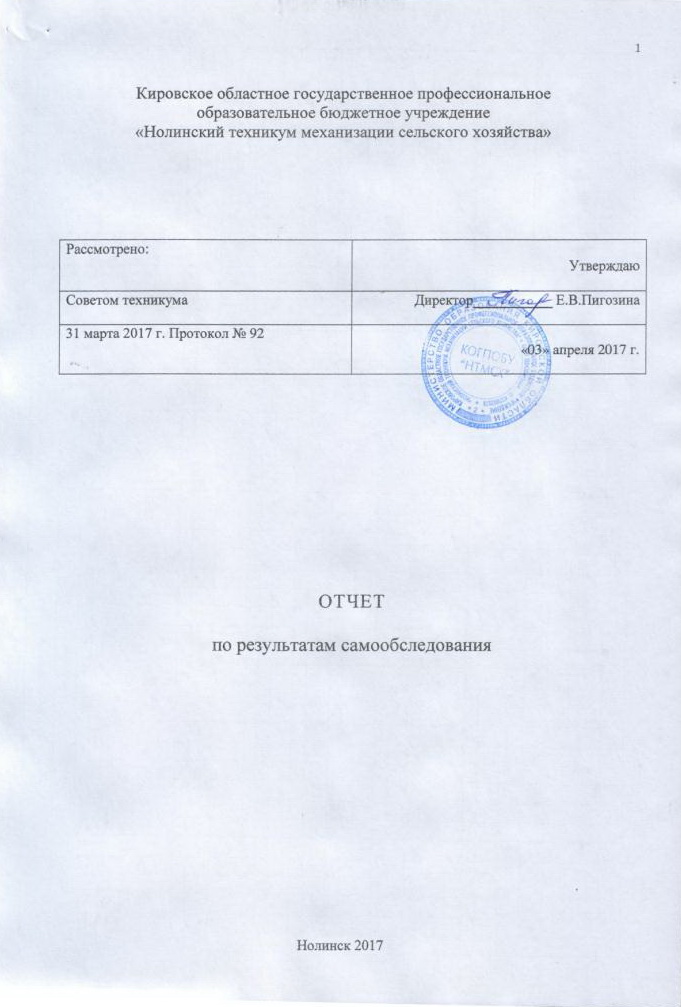 Структура отчета о результатах самообследованияНа основании Приказа Министерства образования и науки Российской Федерации (Минобрнауки России) от 14 июня 2013 г. N 462 "Об утверждении Порядка проведения самообследования образовательной организацией",  решение о проведении самообследования принималось на заседании педагогического совета от 24декабря 2017 г., протокол № 3. В  соответствии с решением, самообследование образовательной деятельности техникума проходило по утвержденному графику с 20 февраля по 01апреля 2017года.Состав комиссии:I.  ОБЩИЕ СВЕДЕНИЯ ОБ ОБРАЗОВАТЕЛЬНОМ УЧРЕЖДЕНИИКировское областное государственное профессиональное образовательное бюджетное учреждение «Нолинский техникум механизации сельского хозяйства» (далее - техникум) является  некоммерческой образовательной организацией, созданной  для оказания услуг, выполнения работ в целях обеспечения реализации предусмотренных законодательством Российской Федерации полномочий органов государственной власти в сфере образования.	Сокращенное наименование Учреждения: КОГПОБУ  «НТМСХ».	Юридический адрес Учреждения: 613440, Кировская область, Нолинский  р-н, г. Нолинск, ул. Федосеева, д. 49.	Фактический адрес Учреждения: 613440, Кировская область, Нолинский  р-н, г. Нолинск, ул. Федосеева, д. 49, ул. Советская , 17.Тел. 83368 25016E-mail: ntmsh@mail.ruТип образовательной организации – профессиональная образовательная организация, вид - техникум.Организационно-правовая форма – бюджетное учреждение.Учредителем Учреждения является Кировская область. Функции и полномочия учредителя осуществляет министерство образования Кировской области (далее – учредитель), находящийся по адресу: 610019, город Киров, ул. Карла Либкнехта, дом № 69.2. Оценка образовательной деятельности2.1. Сведения о наличии основных документов образовательного учрежденияВ настоящее время образовательная деятельность осуществляется в соответствии с законом РФ « Об образовании» от 29 декабря 2012 года,  N 273-ФЗ, в соответствии с лицензией, выданной  министерством  образования Кировской области, серия  43 Л 01 № 0001015 регистрационный номер 1218 от 03 февраля 2016 г., бессрочно, в соответствии с Уставом  техникума.Согласно Свидетельства о государственной аккредитации, серия 43 № 000499, регистрационный номер 1851 от 28 июня 2012 г.по 27 июня 2018 года, техникум обладает государственным статусом по типу «Образовательное учреждение среднего профессионального образования», по виду «Техникум». 	В соответствии с действующей лицензией техникум осуществляет образовательную деятельность по 8 основным профессиональным образовательным программам (программам подготовки специалистов среднего звена). Государственную аккредитацию прошли 5укрупненных групп специальностей.	Основные  направления деятельности техникума регламентированы нормативными локальными актами, утвержденными в установленном порядке в качестве приложений к Уставу:Положение об оплате труда работников.Коллективный договор.Правила внутреннего трудового распорядка.Положение о Совете техникума.Положение о педагогическом совете техникума.Положение о методическом совете.Положение о студенческом самоуправлении.Положение об общежитии.Положение о стипендиальной комиссии.Положение о порядке формирования, ведения и хранения личных дел обучающихся.Положение о защите персональных данных работников.Положение об охране труда.Положение о самостоятельной работе студентов.Положение о классном руководстве.Положение об оказании платных образовательных услуг.Правила приема на обучение Положение о фонде оценочных средств.Положение о порядке оформления, возникновения, приостановления и прекращения отношений между техникумом и обучающимися и (или) родителями (законными представителями) несовершеннолетних обучающихся.Положение об организации и осуществлении образовательной деятельности по образовательным программам среднего профессионального образования.Положение о приемной комиссии.Положение о текущем контроле успеваемости и промежуточной аттестации студентов.Положение о совете профилактики и предупреждении правонарушений.Положение о библиотечно-информационном центре (БИЦ).Правила пользования библиотечно-информационным центром.Положение о стажировке преподавателей.Положение о государственной итоговой аттестации студентов.Положение об учебной и производственной практике студентов, осваивающих основные профессиональные программы среднего профессионального образования.Положение о порядке перевода, восстановления и отчисления студентов.Положение о дисциплинарных взысканиях и поощрениях студентов.Положение о порядке и основаниях предоставления академического отпуска.Положение об аттестационной комиссии.Положение об организации работы, направленной на охрану здоровья обучающихся и работников.Положение об организации учета индивидуальных учебных достижений студентов.Положение о порядке самообследования образовательной организации.Положение об организации образовательного процесса при сетевой форме реализации образовательных программ.Положение о ведении официального сайта.Положение о порядке и условиях назначения государственной академической стипендии и ( или) государственной социальной стипендии студентам.Положение о порядке предоставления жилой площади в студенческом общежитии. Положение о системе оценки качества образования. Положение об особенностях режима рабочего времени и времени отдыха педагогических и других работников.Положение о выпускной квалификационной работе студентов.Положение о защите персональных данных абитуриентов, обучающихся, их родителей и законных представителей.Положение о цикловой методической комиссии.Положение об индивидуальном учебном плане.Положение об организации учебного процесса по заочной форме обучения.2.2. Система управления организациейОбщее руководство организацией осуществляется на основе сочетания принципов централизованного руководства и самоуправления. Непосредственное управление деятельностью осуществляет директор, назначаемый в установленном порядке учредителем.Функционирует выборный представительный орган – Совет техникума в количестве 20 человек (представители администрации, преподаватели, студенты) избираемый общим собранием на 1год. Председателем Совета техникума является директор. Работа Совета регламентирована положением о Совете техникума. Совет техникума определяет перспективы и направления развития учебной, методической, научно-исследовательской и хозяйственной деятельности, рассматривает и принимает решения по следующим вопросам:создание, реорганизация и ликвидация учебных и других структурных подразделений техникума; организация учебно-воспитательного процесса; планирование и финансирование научно-исследовательской работы, подготовки, переподготовки и повышения квалификации педагогических  кадров; развитие контактов с учебными и научными организациями; определение порядка расходования средств от приносящей доход деятельности; ежегодное заслушивание отчета директора о работе техникума; представление к наградам и поощрениям; обсуждение изменений и дополнений к Уставу; согласование решений в ключевых рабочих вопросах.          В техникуме функционирует педагогический совет, в состав которого входят штатные преподаватели, мастера производственного обучения, администрация учебного заведения, воспитатели общежитий. Педагогический совет работает по утвержденному директором плану. На заседаниях педагогического совета  рассматриваются темы: Инновационные проекты по модернизации обучения и воспитания студентов техникума;Внедрение новых технологий в процесс обучения как средство формирования конкурентноспособного специалиста;Развитие социального партнерства. Взаимодействие с работодателями по реализации ФГОС СПО.Основные направления деятельности коллектива, цели и задачи на учебный годАдаптация первокурсников к новым условиям обучения .Обмен опытом по адаптации первокурсниковМетодические основы применения новых воспитательных , образовательных  технологий в адаптации первокурсниковСовершенствование воспитательного пространства в учебном заведении в условиях реализации программы адаптации первокурсниковУтверждение показателей эффективности работы педагогических работников техникумаАнализ  успеваемости и качество знаний по итогам 1-го семестра Профориентационная работа и работа по сохранности контингента обучающихсяПути реализации практикоориентированной подготовки будущих специалистов в соответствии со стандартами ФГОС СПО. Анализ работы по ФГОС СПО специальностей техникума. Качество формирования фондов оценочных средств в техникумеВнутренний контроль в повышении качества обучения. Анализ работы педколлектива по результатам посещения уроков и опыт лучших преподавателей Роль ОГСЭ дисциплин в формировании всесторонне развитой личности. Система работы преподавателя(опыт  ЦМК)Итоги внутреннего аудитаСмотр-конкурс лабораторий и кабинетовВыполнение решений предыдущего педсоветаИтоги Государственной итоговой аттестации выпускников.Подготовка учебного заведения к новому учебному году.В техникуме действует методический совет. На заседаниях методического совета решаются вопросы планирования структурных подразделений, выбора методов и средств, позволяющих модернизировать методическое обеспечение учебно – воспитательного процесса, внедрения в образовательный процесс инновационных развивающих технологий, методического обеспечения ФГОС СПО учебных дисциплин и модулей.	Действенным фактором организации коллектива служат целевые программы и планы учебно-воспитательной работы техникума на учебный год. Более  конкретными, предусматривающими активное участие всех работников и  обучающихся в их выполнении, являются ежемесячные планы техникума в целом и  отдельных подразделений.На каждый учебный год составляется план внутреннего контроля с разбивкой по месяцам и определением видов, объектов и субъектов контроля, его целей, ответственных лиц и  форм проведения и  подведения итогов. При текущем ежемесячном планировании уточняются цели и виды контроля. Результаты анализируются на заседаниях ПЦК, оперативных совещаниях и педсоветах. В случае необходимости издаются соответствующие приказы.Организационная структура техникума является матрично-проектной, представляющейсобойвзаимосвязаннуюмодельструктурныхподразделенийтехникума:- учебная часть;- очное и заочное отделение;- отделение дополнительного и профессионального обучения;- отдел воспитательной работы;- методический отдел;- информационно – компьютерный центр;- административно – хозяйственная часть;- гараж;- автосервис;- торгово-студенческий центр «Молодежный» (магазин);- энергетический узел;- бухгалтерия;- столовая;- библиотека, в том числе электронных читальных зала на 24ПК- военно-патриотический клуб.- служба  профориентации, содействия трудоустройству выпускников и связей с общественностью.-четыре предметных (цикловых) комиссии:  общеобразовательных, математических и общих естественно-научных дисциплин, цикла ОГСЭ, профессионального цикла (2 комиссии по профилям специальностей)Взаимодействие всех структурных подразделений техникума обеспечивается локальной сетью, насчитывающей порядка 80 компьютеров, что обеспечивает оперативную связь между ними.Цикловые методические комиссии(ЦМК) осуществляют свою деятельность в соответствии с Уставом техникума, положением о ЦМК. Ежегодно в начале учебного года утверждается план работы ЦМК, имеются годовые отчеты. На заседаниях ЦМК рассматриваются вопросы учебной, общественной и иной деятельности студентов, организации работы педагогического коллектива; обеспечения студентов необходимой литературой, технологий обучения (выбор средств и методов обучения, инновационных технологий, корректировка плана учебного процесса), проведения промежуточной аттестации, выработки единых требований к оценке знаний и умений студентов, проведения итоговой государственной аттестации выпускников техникума, совершенствования методического и профессионального мастерства преподавателей, оказания помощи начинающим преподавателям, распределения педагогической нагрузки, обсуждают и утверждают планы работы преподавателей и проведения мероприятий. ЦМК осуществляют  контроль образовательного процесса по дисциплинам цикла, учебно-методического обеспечения учебных дисциплин. Заседания ЦМК проводятся регулярно, один раз в месяц.Ежегодно приказом директора техникума создается Приёмная комиссия в соответствии с порядком, установленным Министерством образования и науки Российской Федерации. В её составе представители администрации, преподаватели, педагог-психолог, юрист. Комиссия координирует профориентационную работу, организует подготовительные курсы, ведет прием документов, готовит необходимые бланки, организует сбор и утверждение контрольно – измерительных материалов (тестов, билетов и т.п.), проведение консультаций и вступительных испытаний. Срок полномочий комиссии составляет один год; её работа завершается анализом и отчетом об итогах приема на педагогическом совете. 	Делопроизводство организованно и ведётся в соответствии с требованиями нормативных актов органов управления образованием. Имеется вся необходимая нормативная документация, приказы и распоряжения; ведётся учет бланков строгой отчетности.Действующая система функционирования структурных подразделений позволила повысить эффективность обучения и воспитания, развить преемственность компонентов учебно-воспитательного процесса на всех стадиях обучения, внедрить учебно – методическое обеспечение, решать вопросы планирования, руководства и контроля в деятельности учебного заведения, творчески решать вопросы современного образования. 	В Плане работы техникума на учебный год содержатся следующие разделы:Цели и задачи на учебный годПлан учебной работыПлан методической работы	План практического обученияПлан работы совета техникумаПлан работы службы профориентации и содействия трудоустройству выпускниковПрограмма информатизации	План воспитательной работыПланы работы структурных подразделенийПлан внутреннего контроля качества Система планирования работы техникума охватывает все стороны его деятельности и отвечает требованиям системности и комплексности различных планов.Действенным фактором организации коллектива служат целевые программы и планы учебно-воспитательной работы техникума на учебный год. Более конкретными, предусматривающими активное участие всех работников и студентов в их выполнении, являются ежемесячные планы техникума в целом и отдельных подразделений.Организационно-административная управленческая деятельность в техникуме связана с распорядительством, выполнением текущих дел, оперативным решением вопросов, синхронизацией работы отдельных служб или работников. С этой целью еженедельно при директоре проводится административное совещание в составе заместителей      директора  и руководителей структурных подразделений (заведующих      отделениями, методической работы, финансово-экономической, административно-хозяйственной, воспитательной и др.). На административном совещании решаются вопросы текущего планирования, проблемы и пути решения, вопросы организации образовательного процесса, условий жизнедеятельности техникума, студентов и др.В план работы на месяц включены  и проводятся еженедельные методические и оперативные совещания всего педагогического коллектива по плану работы, по текущим вопросам. По направлениям деятельности проводятся методические советы, оперативные совещания с руководителями служб и с отдельными категориями работников.Для вовлечения преподавателей в систему планирования  и управления учебно-воспитательной деятельностью, в техникуме разработаны и применяются: Индивидуальный план самообразования преподавателя, План работы кабинета (лаб.); Отчет преподавателя по итогам учебной деятельности, по состоянию УМК и методической работы за семестры. Ежегодно проводится опрос преподавателей и кл. руководителей  об оценке системы управления, совместное планирование работы в рамках педсоветов и МО классных руководителей.2.3. Информационная открытость  образовательного учрежденияСтруктура официального сайта www.ntmsh.ruсоответствует  требованиям, изложенным в Приказе Министерства образования и науки Российской Федерацииот 29 мая 2014 г. N 785 «Об утверждении требований к структуре официального сайта образовательной организации в информационно-телекоммуникационной сети «Интернет» и формату представления на нем информации».Специальный раздел "Сведения об образовательной организации включает:1. Подраздел "Основные сведения".2. Подраздел "Структура и органы управления образовательной организацией".3. Подраздел "Документы".На главной странице подраздела должны быть размещены следующие документы:а) в виде копий:устав образовательной организации;лицензия на осуществление образовательной деятельности (с приложениями);свидетельство о государственной аккредитации (с приложениями);план финансово-хозяйственной деятельности образовательной организации, утвержденный в установленном законодательством Российской Федерации порядке, или бюджетные сметы образовательной организации;локальные нормативные актыб) отчет о результатах самообследования;в) документ о порядке оказания платных образовательных услуг, в том числе образец договора об оказании платных образовательных услуг, документ об утверждении стоимости обучения по каждой образовательной программе;г) предписания органов, осуществляющих государственный контроль (надзор) в сфере образования, отчеты об исполнении таких предписаний.4. Подраздел "Образование".5. Подраздел "Образовательные стандарты" 6. Подраздел "Руководство. Педагогический (научно-педагогический) состав".7. Подраздел "Материально-техническое обеспечение и оснащенность образовательного процесса".8. Подраздел "Стипендии и иные виды материальной поддержки".9. Подраздел "Платные образовательные услуги".10. Подраздел "Финансово-хозяйственная деятельность".11. Подраздел "Вакантные места для приема (перевода)".Средства общения работников техникума с гражданами носят адекватный и легкодоступный характер, и реализуются в форме:Личных контактов;Телефонной связи;Деловой переписки (письма родителям студентов);Размещение информации в Интернете на сайте техникума;Информационных стендов и бюллетеней;Родительских собраний;Дней открытых дверей;Спортивных и культурно-массовых мероприятий;Пресс-конференций и круглых столов по вопросам качества предоставления услуг и перспективам развития техникума.3.Содержание и качество подготовки обучающихся.3.1. Перечень образовательных программ 3.2. Наличие контингента обучающихсяОбщая численность студентов по  образовательным программам подготовки специалистов среднего звена:Осуществляется  образовательная  деятельность  по  программам профессионального  обучения  (профессиональная  подготовка,  переподготовка, повышение квалификации) по профессиям: Государственное задание на 2017 год – 565 студентов. Государственное задание за 2016 год и за 1 квартал 2017 года выполнено на 100%.Анализ сохранности контингента за 3 года3.3. Профориентационная работа и прием граждан на обучение. Профориентационная работа в техникуме носит комплексный характер и проводится  в  течение  всего  учебного  года.  С  целью  успешного  проведения приемной кампании в 2017 году был проведен комплекс мероприятий:  1)  Разработан  и  утвержден  план  мероприятий  по  организации  и проведению профориентационной  работы  среди  обучающихся общеобразовательных  организаций 10 районов Кировской области.2)  Сформированы  профориентационные  группы  из  педагогических работников техникума; 3)  Подготовлены  агитационные  материалы  (информационные  листовки, плакаты, презентации, видеоролик о техникуме); 4)  Проведен конкурс среди учащихся общеобразовательных организаций «Моя будущая профессия»; 5)  Проведены  «круглые  столы»  с  представителями  работодателей, центров  занятости  населения  Нолинского  района, учебных  заведений  с  приглашением  выпускников общеобразовательных организаций; 6)  В  течение  года  неоднократно  проводились  встречи  педагогических работников  техникума  с  обучающимися  общеобразовательных организаций и их родителями в рамках классных часов, собраний; 7)  Проведены «Дни открытых дверей» для абитуриентов; 8)  Информация  о  техникуме  размещена  в  специализированных справочных изданиях для абитуриентов; 9)  Информационные  объявления  в  период  работы  приемной  комиссии регулярно размещались на радиостанциях региона; 10)  Активно  привлекались  к  профориентационной  работе  студенты старших курсов техникума, их родители; 11)  Проведена  работа  с  сотрудниками  кадровых  служб  предприятий города и района с целью привлечения для получения образования по заочной  форме  работников  предприятий,  не  имеющих  среднего профессионального образования;  12)  Информация  о  профессиях  и  специальностях,  а  также  о  ходе приемной  кампании  регулярно  размещалась  на  официальном  сайте техникума. В  рамках профориентационной  работы  педагогами  техникума  были посещены школыразных районов. Традиционно, в марте 2017г. был  организован  и  проведен  «День  открытых  дверей».  Подготовка  будущих специалистов важна уже на этапе агитации выпускников школ. Было организовано: 2 Дня открытых дверей 25 марта и 18 апреля (посещаемость 200 чел),  проведено более 50  классных часов в школах с презентацией техникума, участие в Днях выпускников разных районов, выступления студенческой агитбригады в школах. Приняли участие в  проведении районных мероприятий «День выпускника».Спланированная  и  проведенная  профориентационная  работа позволила  полностью  и  в  установленные  сроки  выполнить  план  приема  по программам среднего профессионального образования. Численность студентов, зачисленных на первый курс на очную форму обучения, за отчетный периодЕжегодный прием студентов на обучение по основным образовательным программам осуществляется на основе государственного задания по результатам Конкурса на распределение контрольных цифр приема. Прием в техникум осуществляется согласно утвержденным директором Правилам приема, Положению о приемной комиссии.В 2016 году на бюджетные места принято 170 (125 – очно, 45 – заочно) человек, план приема выполнен на 100%. Контингент обучающихся представлен  абитуриентами   из 11 юго-восточных  и центральных районов Кировской области. Информация об учебном заведении имеется на сайте техникума, в рекламных проспектах, а также в средствах массовой информации области и районов области. Работа приемной комиссии	Правила приема граждан в Кировское областное государственное образовательное бюджетное учреждение среднего профессионального образования «Нолинский техникум механизации сельского хозяйства» составлены в соответствии с Федеральным законом «Об образовании в  Российской Федерации», другими федеральными законами, Приказом Минобрнауки России от 23 января 2014г. № 36 «Об утверждении порядка приёма на обучение по образовательным программам среднего профессионального образования» (в ред. Приказа Минобрнауки России от 11.12.2015 N 1456);Прием в техникум лиц для обучения по образовательным программам осуществляется по заявлениям лиц, имеющих основное общее или среднее (полное) общее образование.Прием на обучение  по образовательным программам за счет бюджетных
ассигнований федерального бюджета, бюджетов субъектов Российской Федерации и местных   бюджетов   является   общедоступным.	Организация приема граждан для обучения по освоению образовательных программ осуществляется приемной комиссией техникума.Председателем приемной комиссии является директор техникума.Состав, полномочия и порядок деятельности приемной комиссии регламентируются положением о ней, утверждаемым директором техникума.Работу приемной комиссии и делопроизводство, а также личный прием поступающих и их родителей (законных представителей) организует ответственный секретарь приемной комиссии, который назначается директором техникума.Техникум объявляет прием граждан для обучения по образовательным программам только при наличии лицензии на осуществление образовательной деятельности по этим образовательным программам.С целью ознакомления поступающего и его родителей (законных представителей) с Уставом техникума, лицензией на право ведения образовательной деятельности, со свидетельством о государственной аккредитации техникума по каждой из специальностей, дающим право на выдачу документа государственного образца о среднем профессиональном образовании, образовательными программами, реализуемыми  техникумом, и другими документами, регламентирующими организацию образовательного процесса и работу приемной комиссии  данный перечень документов размещается на официальном сайте техникума и информационном стенде приемной комиссии.Прием в образовательные организации по образовательным программам проводится по личному заявлению граждан.Прием заявлений в техникум на очную форму получения образования осуществляется до 15 августа, а при наличии свободных мест в образовательной организации прием документов продлевается до 25 ноября текущего года.Заявления  на поступление в КОГПОБУ «НТМСХ» могут быть поданы в электронной  форме.В техникуме  установлена сетевая версия программного изделия - программы для ЭВМ «Автоматизированная информационно-аналитическая система «Аверс: Зачисление в образовательную организацию», создан защищенный канал  информации.По истечении сроков представления оригиналов документов об образовании руководителем образовательной организации издается приказ о зачислении лиц, рекомендованных приемной комиссией к зачислению и представивших оригиналы соответствующих документов.  Приказ с приложением размещается на следующий рабочий день после издания на информационном стенде приемной комиссии и на официальном сайте техникума. 3.4. Оценка организации учебного процесса. Сведения о соответствии содержания и качества подготовки обучающихся требованиям ФГОС СПО.Образование  в  техникуме  ведется  на  русском  языке. Подготовка специалистов на основе  ФГОС СПО осуществляется по профессиональным образовательным программам подготовки специалистов среднего звена (ППССЗ), включающим федеральный государственный образовательный стандарт; базисный учебный план, рекомендованный Министерством образования и науки ; учебный план по специальности, включающие в себя обязательную и вариативную части циклов ОПОП; календарный учебный график реализации ОПОП, рабочие программы учебных дисциплин; рабочие программы профессиональных модулей  с программами  учебных, производственных и преддипломных практик; фонды оценочных средств  для проведения текущей, промежуточной и итоговой (государственной) аттестации, матрицу формируемых компетенций. Основная образовательная программа ежегодно корректируется, согласуется с работодателями и утверждается директором техникума.Рабочие учебные планы разработаны на основе ФГОС СПО, базисных  учебных  планов и утверждены директором техникума.Действующие учебные планы по ППССЗ разработаны на основе Федеральных  государственных образовательных  стандартов  СПО,  статьи 13 пункта 1 ФЗ «О воинской обязанности и военной службе», приказов и писем Министерства образования РФ.Организация учебного процесса и режим занятий.  Начало учебных занятий - 1 сентября, окончание - 30 июня. Продолжительность учебной недели - пятидневная.   Нагрузка обучающихся обязательными учебными занятиями составляет 36 академических часов в неделю, максимальный объем учебной нагрузки не превышает 54 академических часов в неделю, включая все виды аудиторной и внеаудиторной (самостоятельной) учебной работы по освоению основной профессиональной образовательной программы.  Консультации для обучающихся предусматриваются в объеме 4 часов на каждого обучающегося  в течение учебного года. Формы их проведения - групповые, индивидуальные, письменные, устные.   Занятия по физической культуре предусмотрены еженедельно по 4 часа, в том числе 2 часа на учебные занятия и 2 часа – самостоятельные работы (секции, клубы и др.). Обязательная часть профессионального цикла ОПОП предусматривает изучение дисциплины «Безопасность жизнедеятельности» в объеме 68 часов, из них на освоение основ военной службы выделяется 48 часов (для юношей), для девушек предусмотрено изучение основ медицинских знаний.   На третьем курсе в первую неделю летних каникул предусмотрено проведение учебных сборов для юношей (согласно пункта 1 статьи 13 ФЗ «О воинской обязанности и военной службе»). Текущий контроль проводят в пределах учебного времени, отведенного на освоение соответствующих учебных дисциплин и профессиональных модулей, как традиционными, так и инновационными методами, включая компьютерные технологии.  В действующих учебных планах по ФГОС СПО нашли отражение следующие разделы: график реализации, план учебного процесса, сводные данные по бюджету времени, перечень кабинетов, лабораторий, мастерских и др. для подготовки по специальности среднего профессионального образования, пояснительная записка. План учебного процесса по каждой специальности состоит из обязательной части циклов ОПОП, вариативной части циклов ОПОП, наименований и объема времени различных видов практик, промежуточной и итоговой аттестаций. В ходе освоения и по завершению освоения дисциплин проводятся зачеты и экзамены. Проведение зачетов (в т.ч. дифференцированных) предусматривается за счет времени, отведенного на изучение соответствующей дисциплины. Общее количество зачетов, в т.ч. дифференцированных, не превышает 10 в течение учебного года.  Формами промежуточной аттестации являются: экзамен в т.ч. экзамен (квалификационный), зачет(дифференцированный зачет)в т.ч. комплексный зачет, в т.ч. по практикам. Первый экзамен сдается в первый день сессии, интервал между экзаменами составляет не менее 2 дней.Получение СПО на базе основного общего образования осуществляется с одновременным получением среднего общего образования в пределах ППССЗ. В этом случае ППССЗ, реализуемая на базе основного общего образования, разрабатывается на основе требований соответствующих федеральных государственных образовательных стандартов среднего общего образования и СПО с учетом получаемой специальности СПО.Срок освоения ППССЗ в очной форме обучения для лиц, обучающихся на базе основного общего образования, увеличивается на 52 недели из расчета:Реализация Федерального государственного образовательного стандарта среднего (полного) общего образования в пределах образовательной программы среднего профессионального образования осуществляется в соответствии с федеральным базисным учебным планом для образовательных учреждений Российской Федерации, реализующих программы общего образования. Распределение обязательной учебной нагрузки на изучение общеобразовательных предметов в пределах ППССЗ  с учетом  профиля. При этом на ОБЖ отводится 70 часов (приказ Минобрнауки России от 20.09.2008 г. № 241),на физическую культуру - по три часа в неделю (приказ Минобрнауки России от 30.08.2010 г. № 889).   На самостоятельную внеаудиторную работу отводится  50% учебного времени  от обязательной аудиторной нагрузки (в час). Промежуточную аттестацию проводят в форме дифференцированных зачетов и экзаменов: дифференцированные зачеты – за счет времени, отведенного на соответствующую общеобразовательную дисциплину. Учебное время, отведенное на теоретическое обучение (1404 час), распределено на изучение базовых и профильных учебных дисциплин общеобразовательного цикла.   Общеобразовательная подготовка реализуется на первом и втором  курсе. В первый год обучения студенты получают общеобразовательную подготовку, которая позволяет со следующего года приступить к освоению профессиональной образовательной программы по данной специальности. Продолжение освоения ФГОС среднего (полного) общего образования происходит на последующих курсах обучения за счет изучения разделов и тем учебных дисциплин таких циклов ОПОП СПО по специальности как «Общие гуманитарные и социально-экономические дисциплины», «Математические и общие естественно-научные дисциплины», а также отдельных дисциплин профессионального цикла.   Текущий контроль по дисциплинам общеобразовательного цикла проводится в пределах учебного времени, отведенного на соответствующую дисциплину, с использованием традиционных и инновационных методов, включая компьютерные технологии. 2016-2017  уч.  год  считается  переходным  по  подготовке  к  организации  получения среднего общего образования с учетом требований ФГОС СОО в ПОО Кировской области. В связи  с  этим, в  техникуме  разработан  и  утвержден план мероприятий по подготовке к организации получения среднего общего образования с учетом требований  ФГОС  СОО  в пределах освоения образовательных  программ СПО.  Внесены  коррективы  в  локальные  акты,  регламентирующие  структуру  образовательной программы  СПО,  рабочей  программы  учебной  дисциплины.  Корректировка  локальных актов будет продолжена в течение всего 2016 -2017 уч.года. Проведен промежуточный контроль по выполнению  мероприятий  плана  в  установленные  сроки  (на  17.03.2017 г.).6 преподавателей общеобразовательных дисциплин в 2016-2017 году прошли курсы повышения квалификации на базе ИРО по темам, связанным  с особенностями  организации  образовательного  процесса  в  условиях  ФГОС  ООО.  Ведется разработка рабочих  программ  по  общеобразовательным  дисциплинам,  пополнение  библиотечного фонда  электронными  версиями  учебников,  соответствующих  ФГОС  СОО.  Составлены  учебные планы на 5специальностей СПО.Структура ОПОП.Обязательная часть ППССЗ по учебным циклам составляет около 70 процентов от общего объема времени, отведенного на их освоение. Вариативная часть (около 30 процентов) дает возможность расширения и (или) углубления подготовки, определяемой содержанием обязательной части, получения дополнительных компетенций, умений и знаний, необходимых для обеспечения конкурентоспособности выпускника в соответствии с запросами регионального рынка труда и возможностями продолжения образования.Время, отведенное на вариативную частьраспределяется на   увеличение   количества   часов   на   изучение   профессиональных   модулей и дисциплин обязательной части ОПОП, на    введение    новых   учебных   дисциплин   Практикоориентированность рабочих учебных планов составляет 60-65%, при рекомендуемом диапазоне допустимых значений для ОПОП базовой  подготовки 50-60%.Формирование вариативной части ОПОП   произведено с учетом Письмо Министерства образования и науки Российской Федерации от 20 октября 2010 г. №12–696 «О разъяснениях по формированию учебного плана ОПОП НПО и СПО». Увеличение часов  на  освоение дисциплин и модулей обусловлено необходимостью углубления знаний и повышения уровня усвоения материала, введение региональной направленности знаний и умений и с учетом требований работодателей.       Порядок аттестации обучающихся.  Форма организации промежуточной аттестации - сессия, но так же возможна сдача экзаменов по дисциплинам и экзаменов (квалификационных) по профессиональным модулям непосредственно после окончания освоения соответствующих программ.  Промежуточную аттестацию проводят в виде дифференцированных зачетов и экзаменов. Количество экзаменов в учебном году не превышает 8, зачетов -10. На проведение промежуточной аттестации отводится на весь период обучения 4 недели. Проведение зачетов (в том числе и дифференцированных) предусмотрено за счет времени отведенного на изучение соответствующей дисциплины.  Между экзаменами, как правило, не менее 2 дней, в том числе для проведения консультаций. При освоении программ профессиональных модулей в последнем семестре изучения проводится экзамен (квалификационный) -   проверка сформированности компетенций и готовности к выполнению вида профессиональной деятельности, определенных в разделе «Требования к результатам освоения ОПОП» ФГОСФормы проведения государственной (итоговой) аттестации.   В качестве Государственной итоговой аттестации предусмотрены выполнение и защита  выпускной квалификационной (дипломной)  работы. На выполнение дипломной работы отводится 4-5 недель,  назащиту дипломной работы 1-2 недели.   Тематика выпускной квалификационной работы соответствует содержанию одного или нескольких профессиональных модулей.Учебная и производственная практика (по профилю специальности) реализуются как концентрированно, так и рассредоточено.Продолжительность теоретического обучения соответствует продолжительности, предусмотренной ФГОС СПО. Продолжительность учебной и производственной практики соответствует требованиям  ФГОС СПО.Перечень кабинетов, лабораторий, виды промежуточной аттестации студентов (экзамен по дисциплине, комплексный экзамен по дисциплинам, зачет, в том числе дифференцированный), вид итоговой государственной аттестации выпускников (защита выпускной квалификационной работы), объем всех видов практик соответствует требованиям ФГОС СПО. Тематика, объем курсовых работ, лабораторных и практических работ определяются рабочими программами и позволяют формировать общие и профессиональные компетенции, предусмотренные ФГОС СПО.В образовательном процессе преподаватели  внедряют   разнообразные  формы, методы, технологии  обучения, направленные  на  реализацию  требований  к  уровню  профессиональной  подготовки  выпускников.Компьютеризация является неотъемлемой частью совершенствования образовательного процесса учебного процесса. Техникумом проведена немалая работа по переоснащению компьютерного парка и замене программно-информационного обеспечения, что позволяет применять современные компьютерные обучающие технологии при изучении дисциплин всех циклов учебного плана. В настоящее время в образовательном процессе техникума используется 116 компьютеров, размещенных в 6 кабинетах  и 2 читальных залах, в каждом корпусе имеется  локальная сеть. Среди преподавателей ведется работа по созданию электронных версий методических пособий и учебников, большая часть преподавателей создали   и используют электронные УМК. Исследовательская   деятельность  студентов  в  основном  носит  учебный    характер  и  осуществляется  по  следующим  направлениям:- учебно-практические  работы, входящие  в  образовательный  процесс (работа  с  информационными  источниками, подготовка  рефератов, докладов  и  т.д.);- творческая  деятельность (участие  в  олимпиадах, конкурсах, конференциях, семинарах  и  т.д.);- учебно-исследовательская  деятельность   в  рамках  выполнения  курсовых  и  выпускных квалификационных  работ, результаты  которых  студенты  широко  представляют  на  научно-практических  конференциях.С целью активизации познавательной деятельности студентов, создания условий для всестороннего развития и реализации творческих способностей обучающихся, привития навыков самостоятельной исследовательской работы, обеспечения условий для самообразования в техникуме ежегодно проводится конференция исследовательских работ студентов.Самостоятельная работа является одним из видов занятий студентов. Она проводится с целью систематизации и закрепления полученных теоретических знаний и практических умений студентов, углубления и расширения теоретических знаний, формирования умений  использовать нормативную, правовую, справочную документацию и специальную литературу, развития познавательных способностей и активности студентов, формирования самостоятельности мышления, реализация исследовательских умений. На основе учебных планов составляется расписание учебных занятий, которое учитывает особенности и специфику проведения иностранного языка, учебных занятий с использованием компьютеров, физической культуры, проведения практических и лабораторных работ, курсового проектирования. Расписание учебных занятий составляется на каждый семестр, и корректируется диспетчером учебной части. 3.4.1. Участие работодателей в разработке и реализации ОПОП ППССЗ.ФГОС СПО предусмотрено участие работодателей в совершенствовании содержания профессионального образования и развитии учебно-материальной базы производственных мастерских, разработке рабочих программ, контрольно-измерительных материалов, итоговой аттестации выпускников. Повышение качества профессионального образования в сотрудничестве с работодателями ведется по следующим направлениям:1. участие работодателей в формировании содержания вариативной части учебных планов  основных профессиональных образовательных программ 2. заключение официальных договоров на прохождение практики;3. организация целевой учебной и производственной практики;4. выбор тематики курсового и дипломного проектирования, руководство курсовыми  и дипломными проектами;5. стажировка преподавателей и мастеров производственного обучения на предприятиях социальных партнеров;6. укрепление материально-технической базы техникума;7. проведении лабораторно-практических занятий на базе  социальных партнеров  в условиях реального  производства8. ежегодное вручение грамот и премий от предприятий студентам и работникам техникума  по итогам производственной практики;9. оценка профессиональной компетентности в ходе проведения итоговой (государственной) аттестации выпускников. 10. осуществление подготовки и переподготовки по рабочим профессиям11. получение доходов от внебюджетной деятельности.Участие работодателей в совершенствовании содержания профессионального образования и развитии учебно-материальной базы производственных мастерских: программы профессиональных модулей в вариативной части, выбор рабочей профессии в рамках освоения модуля разработано с участием работодателей по всем реализуемым ОПОП на 100%;программы квалификационных экзаменов, перечень тем курсовых работ и выпускных квалификационных работ разработаны с участием работодателей по всем реализуемым ОПОП на 100; количество выпускных квалификационных работ, дипломных работ, выполненных по темам, предложенным работодателями 26 ед.               количество единиц оборудования, предоставленного работодателем в безвозмездное пользование 2250 ед.доля обучающихся по образовательным программам, в реализации которых участвуют работодатели (включая организацию учебной и производственной практики, предоставление оборудования и материалов, участие в разработке образовательных программ и оценке результатов их освоения, проведении учебных занятий), в общей численности обучающихся образования -100%.Сведения об учете потребностей регионального рынка труда при формировании ОПОП3.4.2. Анализ организации практического обученияВ соответствии с ФГОС СПО раздел ОПОП СПО «Учебные и производственные практики» является обязательным и представляет собой вид учебных занятий, непосредственно ориентированных на профессионально-практическую подготовку обучающихся.  В техникуме действует Положение о практике , созданное на основе Приказа Министерства образования и науки Российской Федерации от 18 апреля 2013 г. N 291  «Об утверждении положения о практике обучающихся, осваивающих  образовательные программы среднего профессионального образования».В рамках ОПОП СПО предусмотрено два вида  практики: учебная практика и производственная практика. Учебная практикаУчебная практика проводится образовательным учреждением при освоении студентами профессиональных компетенций в рамках профессиональных модулей и могут реализовываться как концентрированно в несколько периодов, так и рассредоточено, чередуясь с теоретическими занятиями в рамках профессиональных модулей. Цель учебной практики – углубление знаний и приобретение необходимых практических навыков в области организации управления ассортиментом товаров, организации экспертизы и оценки качества товаров, управления структурными подразделениями. База практики – промышленные предприятия, строительные, торговые, транспортные организации, сельскохозяйственные предприятия. Практика проводится и на базе техникума в лабораториях и мастерских, где имеется  необходимое оборудование. По результатам практики предусмотрен  зачет.  Оценка по практике вносится в приложение к диплому.Производственная практикаНормативным  документом  для  организации  производственной практики  в  Техникуме  является  Положением  об  учебной  и производственной  практике  студентов  «КОГПОБУ «НТМСХ», созданном на основе Приказа Министерства образования и науки Российской Федерации от 18 апреля 2013 г. N 291  «Об утверждении положения о практике обучающихся, осваивающих  образовательные программы среднего профессионального образования».                   Производственная  практика  по  реализуемым  образовательным программам (специальностям)  организована  согласно  учебным  планам, программам, графикам учебного процесса. Вопросы организации и проведения производственной практики согласуются и обсуждаются на педсоветах, заседаниях цикловых комиссий, рабочих совещаниях при директоре. Регулярно проводятся встречи с представителями работодателей.   В  Техникуме  разработаны  и  успешно  реализуются  рабочие  программы  производственных  практик  по  всем специальностям.           Рабочая программа по каждой специальности предусматривает следующие разделы:  - рабочая программа производственной практики по профилю специальности (технологическая);  - рабочая программа преддипломной практики.          Комплект документов по практикам включает в себя:   1. График прохождения практик на текущий учебный год;    2. Перечень  предприятий  (организаций),  в  которых  планируется  проведение  практик;  3. Долгосрочные     заявки    социального  партнерства     с     предприятиями, предусматривающие предоставление рабочих мест для прохождения практики;  4. Договоры   с   предприятиями   с   указанием   конкретных   календарных   сроков  прохождения обучающимися очередного этапа практики.   5. Направления, дневники и отчеты обучающихся о прохождении практики;         Руководители и специалисты предприятий-партнеров участвуют в разработке и рецензировании рабочих программ по практикам.  Продолжительность  и  содержание  практик  соответствуют ФГОС СПО.  Графики проведения производственных практик учитывают предложения работодателей, утверждаются директором техникума. Производственная практика (по профилю специальности) проводится при освоении студентами профессиональных компетенций в рамках профессиональных модулей и реализуется концентрированно после изучения профессионального модуля. Производственная практика проводится в организациях, направление деятельности которых соответствует профилю подготовки обучающихся.          Аттестация по итогам практики осуществляется на основе оценки решения обучающимся задач практики, отзыва руководителей практики об уровне его знаний и квалификации. По результатам практики предусмотрен  зачет.  Оценка по практике вносится в приложение к диплому.          Производственная  практика  проводится  в  соответствии  с  графиком  учебного  процесса.  С предприятиями для прохождения производственной практики заключены  договоры, которые носят долговременный характер и рассчитаны на длительную перспективу. Материально- техническая база предприятий-партнеров, сотрудничающих с техникумом, достаточна для подготовки специалистов по всем аккредитуемым специальностям и профессиям. Эти же предприятия привлекаются при проведении стажировки мастеров производственного обучения и преподавателей профессионального цикла.    Согласно условий договора, обучающимся во время практики предоставляются рабочие места в соответствии с программой практики согласно  перечня  работ.  По  окончании  практики  предприятие  формирует  персональные  предложения  выпускникам  по возможностям  построения  собственной  профессиональной  карьеры  на  предприятии.  После  прохождения  практики  на производстве  за  счет  часов  производственной  практики  проводится  зачет,  на  который  учащиеся  предоставляют практическую работу, дневник практики, производственную характеристику. Качество знаний по программам среднего профессионального образования – 84%.          Большое  значение  в  подготовке  будущих  специалистов  играют  конкурсы  профессионального  мастерства.  Традицией техникума являются конкурсы профессионального мастерства, проводимые на базовых предприятиях на  уровне  с  первоклассными  специалистами,  где  студенты  показывают  хорошие  результаты,  занимают  высокие  места, подтверждая свой профессионализм.          Анализируя  отзывы  предприятий  о  качестве  подготовки  специалистов  и  характеристики  на  учащихся,  проходивших практику на ведущих предприятиях, можно сделать вывод, что у студентов сформировано осознанное отношение к трудовому процессу, активная жизненная позиция, хорошие профессиональные знания, от чего будут зависеть их востребованность на рынке труда, конкурентоспособность самореализация в будущей профессиональной деятельности. Руководители предприятий отмечают высокий уровень подготовки выпускников и большой вклад педагогического коллектива в подготовку специалистов.             Организацией  производственной  практики, в соответствии с должностной инструкцией, занимается  руководитель практического обучения А.Л.Машкин совместно с мастерами производственного обучения, руководителями практик.               Анализируя  отзывы  предприятий  о  качестве  подготовки  специалистов  и  характеристики  на  учащихся,  проходивших практику на ведущих предприятиях, можно сделать вывод, что у студентов сформировано осознанное отношение к трудовому процессу, активная жизненная позиция, хорошие профессиональные знания и навыки. Выпускники Техникума востребованы на рынке труда, конкурентноспособны и могут самостоятельно реализоваться в будущей профессиональной деятельности. Руководители предприятий отмечают высокий уровень подготовки выпускников и высокий профессионализм преподавательского состава техникума.             В процессе организации и прохождения преддипломной практики студенты находятся на рабочих местах и выполняют часть обязанностей штатных работников, как внештатные работники, а при наличии вакансии практиканта зачисляют на штатную должность в качестве стажера. Сведения  о  соответствии  организации  учебной  и  производственной  практик обучающихся требованиям ФГОС СПОКонтроль и оценка качества освоения основных видов профессиональной деятельностиГлавная цель техникума в области качества – обеспечение соответствия качества  подготовки  специалиста  требованиям  регионального  рынка  труда  с учетом интересов личности, общества и государства посредством обновления содержания  обучения,  углубления  процессов  информатизации,  изучения  и внедрения системы менеджмента качества образования. Качество подготовки может быть охарактеризовано такими показателями, как  качество  теоретического  и  практического  обучения,  уровень  творческого потенциала  и  общественная  активность  студентов,  качество  итоговой государственной  аттестации  выпускников,  количество  дипломов  с  отличием, процент  трудоустройства  выпускников,  высокий  уровень  их  готовности  к профессиональной деятельности.    Качество  подготовки  специалистов  определяется  уровнями  усвоения учебного  материала  и  системой  контроля.  Система  контроля  в  техникуме обеспечивает контроль за усвоением содержания образовательного стандарта в части  государственных  требований  к  минимуму  содержания  и  уровню подготовки  специалистов.  В  техникуме  используются  все  виды  контроля: входной, текущий, рубежный, итоговый.  Перечни вопросов и практических задач по разделам, темам выносимым на  промежуточную  аттестацию  студентов,  экзаменационные  билеты,  а  также иные  оценочные  материалы  разрабатываются  преподавателями соответствующих дисциплин (модулей), обсуждаются на заседаниях цикловых методических  комиссий  и  утверждаются  заместителем  директора  по  учебной работе.   Содержание экзаменационных билетов, контрольных работ соответствует  требованиям ФГОС СПО и позволяет качественно оценить уровни усвоения и подготовки  будущих  специалистов.  Организация  проведения  экзаменов, зачетов  соответствует  нормативным  требованиям.  Результаты  сдачи  зачетов, экзаменов,  оформляются  экзаменационными  ведомостями  и  отражаются  в журналах  учебных  групп.  По  окончании  промежуточной  аттестации составляются сводные ведомости учета успеваемости по каждой группе. Уровень подготовки студентов по реализуемым ОПОП ППССЗ (итоги промежуточной аттестации)Сравнительные результаты успеваемости в техникуме со среднеобластными показателямиАнализ успеваемости студентов в сравнении со среднеобластными показателямиАнализируя деятельность коллектива по обучению студентов необходимо, в первую очередь, отметить достаточно высокие показатели качества подготовки специалистов на этапе их профессионального образования. Такого результата коллектив техникума добивается путем интенсивного внедрения в учебный процесс индивидуального подхода к студентам, сближения теоретического обучения с реальным производственным процессом, инициативного поиска новых форм и методов организации образовательной деятельности в сфере профессиональной подготовленности специалиста, направленных  на оптимизацию учебного процесса. С целью приближения учебного процесса к реальной действительности производства, преподаватели специальных дисциплин ввели в практику теоретического курса обучения выездные занятия по отдельным темам учебного плана непосредственно на производстве.3.6.2. Сведения  о  соответствии  порядка  и  процедуры  проведения  государственной (итоговой) аттестации выпускников, завершивших обучение по ОПОП СПО, требованиям законодательства. Анализ результатов итоговой аттестации.Анализ результатов итоговой аттестации за последние 3 годаДанные о выпускниках свидетельствуют о достаточной работе техникума по качественной подготовке специалистов для различных отраслей экономики, и прежде всего, для отраслей АПК.  По отзывам руководителей предприятий выпускники имеют хорошую теоретическую и практическую подготовку. Сведения  о  соответствии  порядка  и  процедуры  проведения  государственной (итоговой) аттестации выпускников, завершивших обучение по ОПОП СПО, требованиям законодательства.              В техникуме разработаны Положения и Программы итоговой государственной аттестации по образовательным программам в соответствии с Приказом Минобрнауки России от 16.08.2013 N 968 "Об утверждении Порядка проведения государственной итоговой аттестации по образовательным программам среднего профессионального образования" Для проведения итоговой государственной аттестации преподаватели разрабатывают необходимое методическое обеспечение, перечень которого рассматривается на заседаниях методических комиссий и утверждается заместителем директора по учебной работе. Для проведения государственной итоговой аттестации, формируются комиссии, председателями которых являются ведущие специалисты предприятий. Государственная аттестация по всем специальностям проводится по программам, утвержденным ЦМК техникума и согласованным с работодателями. Темы дипломного проектирования разрабатываются преподавателями, согласовываются с руководителями практики - работодателями (социальными партнерами), рассматриваются на заседаниях предметно-цикловых комиссий, утверждаются директором.Государственная экзаменационная комиссия отмечает достаточно высокий уровень подготовки, хорошие знания и практические навыки выпускников, а также разнообразие и практическую направленность тем выпускных квалификационных работ.Результаты  Государственной  аттестации выпускников техникума представлены в таблице.Анализ показывает, что прочти все выпускники техникума, допущенные к  итоговой государственной аттестации, аттестуются  положительно и 63% выпускников оцениваются на «отлично» и «хорошо». Результаты итоговой аттестации выпускников за три года Ответы выпускников позволили комиссии проверить знания теоретической и навыки практической подготовки студентов и получить целостное представление о качестве подготовки специалистов. Защита выпускных квалификационных работ показала, что выпускники умеет обобщать теоретический и практический материал, достаточно свободно ориентируются в современной экономической и произодственной ситуации, и в целом готовы к профессиональной деятельности по освоенной специальности. Оценка востребованности выпускников.По данным на 31 марта 2017 года на учете в ГУ ЦЗН Нолинского района выпускники 2016 года КОГПОБУ «Нолинский техникум механизации сельского хозяйства» не состоят.                         Сведения  о трудоустройстве выпускников 2014 года очной формы обученияСведения  о трудоустройстве выпускников 2015 года очной формы обученияСведения  о трудоустройстве выпускников 2016 года очной формы обученияНа базе техникума создан «Центр содействия трудоустройству выпускников». ОСНОВНЫЕ задачи И НАПРАВЛЕНИЯ ДЕЯТЕЛЬНОСТИ ЦЕНТРА:Помощь в определении дальнейшего трудоустройстваВзаимодействие с работодателями;Сбор и пополнение базы вакансий для выпускников; Проведение мероприятий по вопросам самопрезентации и информирования о состоянии рынка труда (ярмарка вакансий, уроки по написанию резюме и поиску вакансий в системе Интернет);Мониторинг трудоустройства выпускниковСбор контактных данных с выпускников в конце учебного года, составление прогноза распределения студентов после окончания техникума.Связь с родителями выпускниковСвязь с выпускниками посредством сотовой связи и социальных сетейЗапросы в ЦЗН о студентах состоящих на учете.По вопросам самопрезентации, профориентации и информирования о состоянии рынка труда, со студентами ведется консультационная работа. В декабре 2016 года прошли  занятия по учебной дисциплине « Введение в специальность» на выпускных группах (  На данном занятии студенты учатся грамотно писать резюме, пользоваться электронными ресурсами в поиске работы (в том числе работа с программой АИСТ), проходят тестирование на определение готовности к самостоятельной работе, беседуют с психологом. В  2016-17 учебном  году занятия посетили 147 студентов выпускных групп. Традиционно проводится Конференция по вопросам трудоустройства выпускников. Она проходит в форме «круглого стола», содержит выступления работодателей с изложением требований к качеству подготовки специалистов, отчет студентов о стажировке в Германии, о прохождении практики на предприятиях области и за ее пределами. С помощью Центра осуществляется и организация временной занятости студентов. Встречи с работодателями на мероприятиях, организуемых совместно с Центром занятости населения города Нолинска стали традиционны. В 2016 году ежегодная встреча выпускников и работодателей прошла 15 апреля. Ярмарка учебных и рабочих мест под названием «Карьера: старт!» состояла из двух частей: в первой – на  пленарном заседании в актовом зале техникума обсуждались проблемы трудоустройства выпускников, требования к новым специалистам, возможности их дальнейшего карьерного роста при участии потенциальных работодателей. Во второй части мероприятия выпускники посетили ярмарку, где ознакомились с вакантными должностями разных организаций, научились работать на портале kirovtrud. Каждый выпускник получил памятку с советами по трудоустройству и действующими вакансиями.  «Нолинский техникум механизации сельского хозяйства» тесно сотрудничает с Центрами занятости населения  большинства районов Кировской области. Центры занятости ежегодно предоставляют информацию о вакансиях как для выпускников, так и для временной занятости студентов. Данная информация размещается на стендах в 2-х учебных корпусах техникума, а так же на нашем сайте http://ntmsh.ru/index.php?id=222. Проведением ежегодного тестирования выпускников по профессиональной ориентации на занятиях по «технологии поиска работы» занимаются работники ЦЗН Нолинского района.4. Оценка качества кадрового, учебно-методического, библиотечно-информационного обеспечения4.1. Кадровое обеспечение.Преподавание всех дисциплин в техникуме полностью обеспечено в кадровом отношении штатными преподавателями, а также привлекаемыми, по мере необходимости, совместителями.Базовое образование всего преподавательского состава, в целом, соответствует содержанию подготовки студентов, осуществляемой в техникуме по всем блокам дисциплин и отвечает целям, задачам и направлениям образовательной деятельности учебного заведения.Количественный и качественный анализ кадрового состава техникума  представлен в таблице:Участие педагогов в методобъединениях области и повышение квалификации (динамика по годам)Необходимым условием для успешной организации образовательного процесса является профессиональная компетентность педагогов. В техникуме разработан План повышения квалификации и стажировки педагогических работников. Преподавателям, отвечающим за формирование профессиональных компетенций, требуется постоянно повышать уровень своей квалификации через курсы, стажировки. В течение 2016 г.обучилось на курсах 19 человек. 8 человек прошли стажировку  на предприятиях региона. Педагогические работники имеют возможность повышать профессиональный уровень через активное участие во внутренних методических объединениях . На базе техникума работает постоянно действующий теоретический семинар по педагогическим технологиям, практикум по информационным технологиям, тренинг по педагогическим ситуациям,  школа начинающего преподавателя. Молодые педагоги и вновь принятые на работу в техникум получают все необходимые консультации в Школе начинающего преподавателя. Преподаватели являются активными участниками методических объединений и мероприятий в области.Коллектив преподавателей и мастеров производственного обучения активно внедряет  в образовательный процесс инновационные педагогические и информационно-коммуникативные технологии, что позволяет активизировать познавательную деятельность студентов и  качественно организовать самостоятельную и научно-исследовательскую работу студентов. Большая роль в этой работе принадлежит информационно- методическому центру(ИМЦ) техникума. ИМЦ является координирующим и консультирующим центром по организации и проведению многих общетехникумовских мероприятий. В кабинете сосредотачиваются итоговые материалы смотров-конкурсов, методразработки мероприятий, лучшие методические материалы преподавателей. В методкабинете ведется мониторинг по направлениям: качество программной документации, результативность участия в смотрах-конкурсах, повышение квалификации, аттестация и т.д. С целью подготовки преподавателей к аттестационным процедурам реализуется План работы аттестационной комиссии. Аттестация педагогических работников на  квалификационные категории осуществляется  в соответствии с  Порядком  аттестации  педагогических и руководящих работников. В 2016 г. аттестованы на высшую категорию 6 преподавателей, прошли соответствие занимаемой должности 5 человек.Педагоги техникума регулярно работают над развитием общих компетенций, совершенствуют методику работы с одаренными детьми. Так, за 2016 год в различных олимпиадах и конкурсах приняли участие 183 студента и 24 педагогических работника. Особенно успешно реализуется дистанционное участие в конкурсах и олимпиадах. Преподаватели, активно работающие с сайтами «Линия знаний», «Профобразование», «Инфоурок», «Фгос-тест» показали высокие результаты: Пирогова Е.И., Новоселова Ю.М., Иванова Е.В., Суслова И.Е., Клабукова Ю.А., Туснолобова И.Е., Косолапова Л.А.Качество  образовательного процесса учебного заведения  и его результатов в значительной степени определяется исследовательской деятельностью педагогического коллектива и студентов.4.2. Учебно-методическое обеспечение профессиональных образовательных программ. Соответствие разработанных профессиональных образовательных программ и учебно-методической документации требованиям ФГОС СПО.Учебно - методическую работу техникума координирует методический совет, возглавляемый руководителем информационно-методического центра. Методический совет техникума  осуществляет свою деятельность  на основании регламентирующих документов: Положение о методическом совете КОГПОБУ «Нолинский техникум механизации сельского хозяйства», плана учебно-воспитательной деятельности педагогического коллектива техникума на текущий учебный год.Необходимым условием для успешной организации образовательного процесса является компетентность педагогов .В условиях быстрого устаревания знаний, вызываемого стремительным развитием технологий, изменением законодательства , преподавателям, отвечающим за освоение обучающимся профессионального цикла, требуется постоянно повышать уровень своей профессиональной квалификации. В техникуме созданы  методические разработки к ЛПЗ, курсовому  и дипломному проектированию, для самостоятельной работы студентов. Разработка методических пособий  для развития у студентов навыков  самостоятельной работы   на протяжении трех последних лет было одним из  приоритетных  направлений   методической работы в техникуме. Методические пособия  для самостоятельной  работы  были разработаны  преподавателями  и выполнены в виде  рекомендаций по  изучению тем и разделов  дисциплин, МДК и ПМ,  алгоритма решения  профессиональных задач, рекомендаций по  подготовке к экзаменам и др.Обеспеченность ЛПЗ методическими инструкциями контролируется не реже 1 раза в  учебном году заведующими отделениями и председателями ЦМК. На педагогическом совете и методическом совете заслушиваются председатели  ЦМК о качестве организации  по специальности, методическом и материально-техническом обеспечении ЛПЗ.Для активизации  преподавателей по методической и педагогической деятельности создано Положение о комплексной оценке деятельности преподавателей . Согласно  Положению  по окончании семестра проводятся  оценки учебно-методической деятельности  преподавателей, а в конце года проводится смотр учебно-методической  работы  преподавателей и осуществляется их  материальное поощрение.				Приоритетным направлением в организации образовательного процесса является  повышение качества обученности студентов, целенаправленной деятельности руководителей подразделений, педагогических работников  техникума. В техникуме реализуются различные  виды контроля обученности  студентов: текущий,  рубежный, итоговый. Контроль осуществляется   с помощью  комплектов оценочных средств – контрольных заданий, вопросов, практических задач. Средства контроля разработаны с учетом требований ФГОС специальностей.Системный подход к оценке качества результата образования реализуется  посредством мониторинга. В техникуме создан центр мониторинга, осуществляющий сбор, обработку, анализ информации о состоянии образовательного процесса и выработку рекомендаций по корректировке действий, направленных на улучшение качества профессионального образования. В структуру центра мониторинга входят рабочие группы «Специальность», «Специалист», «Обучение», «Воспитание», «Информация», которыми руководят заместители директора, основываясь на Положение о мониторинге.По плану техникума  методические совещания проводятся 1 раз в месяц: комплекс  обучающих семинаров по инновационным технологиям, в конце  года  традиционный  методический семинар в виде  «круглого стола» с анализом  работы  преподавателей в контексте методической темы года.Методические семинары со слушателями ШМП и ШМПО проводятся по плану техникума.  	В техникуме создано и действует студенческое научное общество. Студенты со своими исследовательскими работами участвуют в  техникумовских  и областных конкурсах. Разработано Положение, план работы, утвержден состав актива научного общества студентов. Руководит работой НОС преподаватель Новоселова Ю.М. Студенты активно включаются в план действий общества, участвуют в олимпиадах и конкурсах внутри техникума и вне его. Ежегодно в День науки(апрель)проходит студенческая конференция творческих и исследовательских работ. Лучшие работы рекомендуются для участия в конференциях на уровне области или для курсовых проектов. Обобщение результатов  научно-методической работы находит отражение в выступлениях на научно-практических конференциях различного уровня и публикации статей. 4.3. Библиотечно-информационное обеспечение Библиотека имеет 2 абонемента,  2 читальных зала на 15  и 40 посадочных мест. В читальных залах установлены - 20 персональных компьютеров,  2  - сканера, 2 - принтера,    имеется возможность работы студентов с изданиями на электронных носителях и в сети Internet. Рабочие места библиотекарей оборудованы  компьютером, принтером, сканером.Основным направлением деятельности библиотеки является эффективное обслуживание читателей на основе качественного формирования книжного фонда и активного внедрения новых информационных технологий.Справочно-библиографический аппарат представлен систематическим и алфавитным каталогами, картотекой газетно-журнальных статей. Создан электронный каталог.В библиотечном фонде представлены электронные образовательные ресурсы: энциклопедии, справочные издания, учебно-методические разработки преподавателей  техникума.        Каждая реализуемая основная профессиональная образовательная программа обеспечена учебно-методической документацией по всем дисциплинам, междисциплинарным курсам и профессиональным модулям ОПОП.         Общий библиотечный фонд составляет 36056  экземпляров, в том числе: 6780 –учебная литература и учебно-методическая не старше 5 лет2021 – справочная;4251 – художественная,Библиотечно-информационный  центр выписывает   ежегодно  10-15 наименований  периодических изданий на сумму  свыше 40 тыс. рублей.  На каждую специальность выписывается по 1-2 наименования журнала или газеты.   Имеется справочно-библиографический аппарат. Создан электронный каталог учебной литературы, который включает в себя 5 792  записи.Фонд дополнительной литературы включает в себя кроме  учебной  литературы официальные источники – 511 экз., техническую  - 368 экз. и  научно-популярную литературу – 540  экз.Количество учебных и электронных пособий, приобретенных за  2016   год – 103 экз. на сумму  65 265 руб.Обеспеченность основных профессиональных образовательных программ учебной литературойКоличество  электронных учебников по специальностямПрограммно-аппаратное обеспечение образовательного процессаПрограммно-аппаратное обеспечение учебного процесса по блокам дисциплин учебного плана соответствует требованиям. Приобретено необходимое количество средств оргтехники для организации учебного процесса. Количество студентов контингента, приведенного к очной форме обучения,  на  1 ПВМ составляет 3,5 человека. .Имеется  выход в информационную сеть Интернет. Техникум имеет свой сайт: www.ntmsh.ru.Анализ программно-информационного обеспечения учебного процесса по блокам дисциплин учебного плана в ходе самообследования показал, что обеспеченность студентов обязательной и дополнительной литературой, а также информационными ресурсами соответствует нормативным требованиям.Всего компьютеров			 – 152 шт.Из них используется в образовательном процессе – 116/( из них 60 шт.не старше 5 лет).Имеют выход  в информационно-телекоммуникационную сеть -100%Имеют выход  в локальную сеть      -100%Принтеров, копиров и МФУ 	- 30 шт.Сканеров 			            - 4 шт.Мультимедийных проекторов	- 19 шт.Ноутбуков и нетбуков    		- 30 шт.Интерактивных досок                      - 5 шт.Плоттеров                                          - 2 шт.Программное обеспечение управления качеством образовательной деятельности и доступа к информационным системам и информационно-телекоммуникационным сетям. По образовательной программе проводится работа по компьютеризации учебного процесса и внедрению новых информационных технологий в учебную деятельность.Таблица В образовательном процессе используются обучающие системы (программы)  по  дисциплинам всех циклов. Для самостоятельной работы студентов и творческой деятельности преподавателей имеется электронный читальный зал, электронная учительская и кабинеты информатики.           Обучающиеся и сотрудники техникума имеют доступ к современным профессиональным базам данных, информационным справочным и поисковым системам.    Библиотека пользуется авторской программой автоматизации библиотечных процессов САУ «Библиотека», которая позволяет вести электронный каталог с поиском литературы по различным направлениям, ведение электронных формуляров читателей, учёт выданной литературы и книгообеспеченность  по специальностям.                                                                          Оценка материально-технической базы.Степень соответствия учебно-лабораторной базы образовательным программам.По специальностям среднего профессионального образования техникум располагает  достаточной учебно-лабораторной базой: комплектом учебных кабинетов и лабораторий, предусмотренным их примерным перечнем; оборудованием, необходимыми средствами обучения и наглядными пособиями.Учебный процесс, в соответствии с ФГОС СПО, обеспечивается  учебными специализированными кабинетами; учебными лабораториями; спортивным залом,  компьютерными классами.Учебно-материальная база размещается в корпусе №1 (в типовом четырехэтажном здании) и в корпусе №2 (двухэтажном здании), расположенных по адресу: Кировская область, г. Нолинск, ул. Федосеева, д.49 (корпус №1) и ул. Советская,  д.17 (корпус №2).Сведения об имеющихся площадях Техникум располагает 52 учебными помещениями, в том числе:30 учебными кабинетами, 16 лабораториями, 6 учебно-производственными мастерскими, машинным двором (теплые и открытые стоянки), машинно-тракторным парком автосервисом с постами (технической диагностики и технического осмотра; выполнения работ по ремонту кузовов, покраски автомобилей, шиномонтажных работ), автотрактородромом, учебным поле на 59 га, торгово-студенческим центром «Молодежный», спортивно-оздоровительным комплексом (спортивный зал, тренажерный зал, стадион, социально-бытовой блок), библиотекой (читальный зал, 2 электронных зала),  столовой (145 посадочных мест), кафе на 30 мест, медицинским пунктом, 3 общежитиями. В 3 общежитиях проживают 280 студентов. Все нуждающиеся в общежитии  обеспечиваются.Перечень кабинетов и лабораторий, оборудованных  согласно ФГОС СПО  по реализуемым специальностям:Для всех образовательных программ используются:Спортивный комплекс:-спортивный зал;-открытый стадион широкого профиля с элементами полосы препятствий;-стрелковый тир (в любой модификации, включая электронный) или место для стрельбы.Залы:-библиотека, читальный зал с выходом в сеть Интернет;-актовый зал.Часть кабинетов и лабораторий совмещены. Имеющиеся кабинеты и лаборатории позволяют полностью обеспечить учебный процесс в соответствии с целями и задачами подготовки специалистов. необходимо обновление материально-технической базы, особенно в части оснащения лабораторий и мастерских по требованиям ФГОС по ТОП-50.6. Оценка функционирования внутренней системы оценки качества образованияВ техникуме действует система внутреннего контроля, которая содержит  следующие формы контроля: входной; текущий; промежуточный; итоговый.Входной контроль знаний  проводится в адаптационный период с 15 по 30 сентября ежегодно во всех группах нового набора в соответствии с планом учебно-воспитательной работы на учебный год. Цель проведения входного контроля - определение уровня общеобразовательной подготовки студентов нового набора за курс средней  общеобразовательной школы. Входной контроль проводится по всем дисциплинам общеобразовательной программы. Задания  обсуждаются на заседаниях предметно-цикловых комиссий. Итоги входного контроля ежегодно обсуждаются на заседании педагогического совета, посвященного адаптации студентов нового приема.          Текущий контроль знаний по дисциплинам проводится в соответствии с учебным планом, на основе которого определено и разработано требуемое количество обязательных контрольных работ по дисциплинам. Содержание контрольных работ разработано в соответствии с ФГОС СПО  в части государственных требований к минимуму содержания и уровню подготовки специалистов и составляется с учетом его практического применения для изучаемой дисциплины, при этом сложность работ возрастает по мере увеличения объема изучаемого материала. Все работы носят многовариантный характер, что обеспечивает возможность анализа и  учета   индивидуального  уровня  подготовленности студента. Текущий контроль проводится в форме обязательных контрольных работ, устного опроса, подготовки рефератов и докладов, выполнения домашних (самостоятельных) заданий и работ, зачетов (отчетов) по лабораторным и практическим работам, тестирования и др.Одним из показателей подготовленности выпускников является уровень требований в ходе промежуточной аттестации. Для обеспечения необходимого уровня в техникуме разработано и действует «Положение о текущем контроле успеваемости и промежуточной аттестации студентов».Периодичность промежуточной аттестации определяется рабочими учебными планами.Приоритетным направлением в организации образовательного процесса является  повышение качества обученности студентов. Контроль осуществляется   с помощью  разных средств – контрольных заданий, вопросов, практических (компетентностных ) задач. Средства контроля разработаны с учетом принципа  преемственности профессионального образования и будущей профессиональной деятельности Комплекты оценочных средств по профессиональным модулям и практикам согласовываются с работодателями.Системный подход к оценке качества результата образования реализуется  посредством мониторинга. В техникуме разработаны средства по  сбору, обработке, анализу информации о состоянии образовательного процесса и выработку рекомендаций по корректировке действий, направленных на улучшение качества профессионального образования. (Положение о мониторинге).Системный подход к оценке качества результата образования реализуется  посредством мониторинга. В техникуме создан центр мониторинга, осуществляющий сбор, обработку, анализ информации о состоянии образовательного процесса и выработку рекомендаций по корректировке действий, направленных на улучшение качества профессионального образования. В структуру центра мониторинга входят рабочие группы «Специальность», «Специалист», «Обучение», «Воспитание», «Информация», которыми руководят заместители директора, основываясь на Положение о мониторинге.Группа мониторинга «Специальность» ставит своей задачей отслеживание качества учебно-методического обеспечения реализации ФГОС СПО, контролирует качество оформления рабочих программ, методических указаний, пакетов контрольных заданий и т.д., проверяет состояние лабораторно-практической, научно-информационной базы.Группа мониторинга «Специалист» исследует процесс трудоустройства выпускников, изучает спрос на выпускников техникума, оценивает рейтинг выпускников техникума, обобщает требования работодателей и их отзывы о качестве подготовки выпускников и т.д.Группа мониторинга «Обучение» изучает процесс развития педагогического коллектива, помогает адаптироваться молодым преподавателям, систематизирует информацию для создания методического паспорта преподавателя и т.д.Группа мониторинга «Воспитание» изучает процесс адаптации студентов нового набора, исследует уровень мотивации, психологические особенности личности студентов и т.д.Группа мониторинга «Информация» занимается обработкой результатов и доведением их до педагогического коллектива и студентов. Мониторинг уровня обученности студентов включает в себя следующие  этапы:  - ежедневный контроль посещаемости учебных занятий студентами техникума (оценка посещаемости  отражается на специальных бланках)  и еженедельный анализ показателей по данному направлению; -ежемесячное подведение итогов качества обученности студентов и заполнение специальных ведомостей, наглядный  анализ которых проводится посредством компьютерной программы;- оценка обученности студентов посредством проведения срезовых  контрольных работ; - проведение  психолого-педагогического совета ( ноябрь) по результатам учебной деятельности и адаптации студентов первого года обучения;- анализ итогов учебной деятельности студентов на организационно-методических и административных совещаниях;- подведение итогов учебной деятельности студентов по завершению семестров и учебного года.Мониторинг качества результата образования осуществляется с применением  информационных технологий через интрасеть техникума. Такая системная оценка качества результата учебно-воспитательного процесса позволяет осуществлять контроль организации УВП и деятельности преподавателей.Ведётся мониторинг образовательного процесса и эффективности работы педагогов в условиях реализации ФГОС СПО. В техникуме создана электронная база преподавателей (мастеров) и руководителей, она размещена  на сайте. В ней отмечаются все достижения преподавателя, его учебная, методическая деятельность, внеклассная работа со студентами, участие в мероприятиях, проводимых на базе техникума и вне, оформляются электронные портфолио.7.  Сведения  об  обеспечении  воспитания  и  развития  личности,  достижениярезультатов при освоении ОПОП в части развития общих компетенций.Проведенный в ходе самообследования анализ плана работы КОГПОБУ «НТМСХ» на 2016/2017 учебный год показал, что нормативно-организационная документация по воспитательной работе составлена в соответствии с предъявляемыми к ней требованиями.Воспитательная работа в техникуме ведется в соответствии федеральной и региональной нормативной базой и локальными актами: - Уставом техникума, - Правилами внутреннего трудового распорядка;- Концепцией воспитательной работы, - Положением о классном руководителе, - Программой мониторинга качества подготовки специалистов,- Методическими рекомендациями для классных руководителей,-  Положением о студенческом общежитии;-  Положением о методическом объединении классных руководителей; - Положением о поощрении студентов за достижения в  учебе и во внеучебной деятельности в  КОГПОБУ  «Нолинский техникум механизации сельского хозяйства»;- Положением о стипендиальном обеспечении   и других формах материальной поддержки студентов; -  Положением о студенческом самоуправлении; - Положением о осздании условий для обучения лиц с ОВЗ;- Положением об отделе воспитательной работы;-   Положением о военно-патриотическом клубе «СОВА»;- Положением о внутреннем профилактическом учете обучающихся;- Программой «Профилактика безнадзорности и правонарушений несовершеннолетних    Формирование личности гармоничной, профессионально-подготовленной и адаптированной к новым социальным условиям, свободной от алкогольной и наркотической зависимости, проводится с учетом индивидуальных и возрастных особенностей студентов по следующим направлениям: Гражданско-патриотическое воспитание  Правовое воспитание и культура безопасностиДуховно-нравственное воспитаниеХудожественно-эстетическое воспитание Профессионально-трудовое воспитаниеЭкологическое воспитаниеЗдоровьесберегающее воспитаниеСоциокультурное и медиакультурное воспитание (профилактика экстремизма и терроризма)Работа по адаптации студентовРабота с родителямиСтруктурные подразделения воспитательной работы: Методическое объединение классных руководителей, Библиотека и музей истории техникума,  Военно-спортивный клуб «Сова» и поисковый отряд «Пост»,  Спортивные секции различной направленности,  Социально-психологическая служба, Студенческий совет техникума и воспитательная работа в общежитиях,  Подразделение культурно-массовой работы, в т.ч. вокальная группа, студенческий театр, танцевальный кружок.Для организации воспитательной работы в техникуме и общежитии созданы необходимые условия: актовый зал для проведения репетиций и мероприятий, комнаты для досуговых мероприятий в общежитиях, кабинет психолога, спортивный зал, помещения спортом в общежитиях.Важнейшей составной частью учебной и воспитательной работы техникума являются вопросы жилищно-бытового, медицинского обслуживания и организации общественного питания студентов.В столовой техникума на 145 мест обеспечиваются питанием студенты очного и заочного отделений, преподаватели и работники. Для обеспечения студентов горячим питанием в расписании учебных занятий предусмотрен перерыв: с 11.30 до 12.20 и с 12.20 до 13.10. Меню для студентов и преподавателей составляется с учетом сезонности, разнообразия блюд. калорийности и потребительского спроса. В техникуме оборудован медицинский кабинет. Медицинский работник является сотрудником Нолинской ЦРБ, осуществляет контроль за санитарным состоянием учебных корпусов, общежитий, столовой, организует профилактическую работу, проводит беседы по здоровому образу жизни. ля оказания медицинской помощи и лечения больных, медицинский Медкабинет имеет следующий набор помещений: кабинет для приема учащихся – 16 кв.м., процедурный кабинет- 14 кв.м., холл – 5 кв.м., Медицинский  здравпункт  оснащен  необходимым  медицинским  инвентарем  и оборудованием, а также имеет набор медикаментов для оказания первичной медицинской помощи. Оздоровительная  работа  обучающихся,  организация  профилактики  заболеваемости учащихся  проводилась   с  привлечением  врачей-специалистов районной  больницы,    совместно  с  военкоматом    проводился медосмотр  юношей  допризывного  возраста.Каждую  первую  среду  месяца  проводятся  дни  нарколога.В  техникуме  разработана  и  поэтапно  внедряется  программа  «Школа  здоровья»,  в реализации которой участвуют: педагоги,  обучающиеся, родители, медработники. В техникуме большое внимание уделяется студентам-инвалидам (5 человек), лицам с ограниченными возможностями здоровья (ОВЗ – 6 человек). Создаются оптимальные условия для безбарьерной среды и успешной адаптации студентов с ОВЗ к новой системе обучения. Главной  задачей воспитательной работы со студентами с ОВЗ является  реализация индивидуальных и творческих интересов личности, активизация самостоятельности студентов с ОВЗ в учебно-воспитательном процессе, формирование устойчивого интереса к выбранной профессии, формирование ценностного отношения к выбранной профессии, формирование ценностного отношения к себе, другим, природе, человечеству. Социальную поддержку студентов оказывают зав. отделом воспитательной работы, зав. отделением, педагог-психолог, классные руководители, воспитатели общежития.  Педагогическая  поддержка  в  обучении  обучающихся  из  числа  инвалидов, осуществляется  через  создание  благоприятных  морально-психологических  условий  и дифференцированный подход с учетом их половозрастных, социальных, психологических и  медико-физиологических  особенностей:  разработана  индивидуальная  карта  обучающегося  с определением  индивидуального  маршрута,  учетно-отчетная  документация  (социальный паспорт, персонифицированный учет, карточка учета). Это помогает учесть все категории обучающихся для оказания своевременной помощи и поддержки.    В техникуме обучается 22 студента, относящихся к категории детей-сирот, детей, оставшихся без попечения родителей и лиц из числа детей-сирот и детей, оставшихся без попечения родителей. На полном государственном обеспечении находится 15 человек, 7 под опекой граждан. Из 22 человек – 19 проживают в общежитии техникума (в том числе  11 человек несовершеннолетних, из них 4-е воспитанники детского дома). Все средства на обеспечение дополнительных гарантий по социальной защите данной категории детей выделяются своевременно и в полном объеме. Назначены лица, ответственные за  индивидуальное педагогическое и социальное сопровождение данной категории студентов. Психолого-педагогическое сопровождение социализации студентов-сирот осуществляется классными руководителями, воспитателями общежитий, педагогом-психологом, администрацией техникума. Психолого-педагогическое сопровождение социализации детей-сирот реализуется через следующие направления:психолого-педагогическая защита прав детей-сирот и детей, оставшихся без попечения родителейпсихолого-педагогическое консультирование (организация и проведение консультаций для студентов, оказавшихся в трудных жизненных ситуациях, консультирование опекунов, педагогов, администрации по разрешению социально-педагогических проблем и др.);содействие созданию педагогически ориентированной среды для оптимального развития личности ребёнка (сосредоточении внимания администрации техникума на проблемах и потребностях детей-сирот и детей, оставшихся без попечения родителей при планировании и организации учебно-воспитательного процесса, социально-педагогической деятельности);психолого-педагогическая коррекция отклонений в поведении (исправление и реконструкцию индивидуальных качеств личности и недостатков поведения, создание необходимых условий для её формирования и развития, способствующих полноценной интеграции детей-сирот в социум).Обучающимся  детям-сиротам на период обучения предоставляется бесплатное проживание в общежитии техникума.Обучающимся  детям-сиротам на период обучения предоставляется бесплатное проживание в общежитии техникума.Всем нуждающимся иногородним студентам предоставляются места в общежитии.В техникуме имеется 3 общежития. Девушки проживают отдельно от юношей в общежитии №2. Юноши разделены в общежитиях по возрастам (для 1-2 курсов – общежитие №3, для 3-4 – общежитие №1.Большое внимание уделяется соблюдению техники безопасности. Проводятся вводный, повторные, внеплановые инструктажи по соблюдению правил безопасности проживающих в общежитии.Воспитательную работу в общежитии осуществляет воспитатель согласно плану воспитательной работы, он курирует работу совета общежития. Совет общежития входит в состав традиционно сложившейся в техникуме системы соуправления. Советом общежития проводится работа по поддержанию необходимого санитарного состояния, выполнению распорядка дня, привитию навыков самообслуживания. На заседаниях рассматриваются вопросы организации быта, выполнения правил внутреннего распорядка, отдыха и досуга, планируются культурные мероприятия и др.Планом воспитательной работы в общежитии предусмотрены разнообразные формы и методы по организации быта, досуга, а также индивидуальной работы с обучающимися. Традиционные беседы, лекции, собрания  обучающихся, вечера встреч с представителями различных служб (ПДН, КДН, центра социальной службы), интересными людьми и др.Ребята посещают спортивные секции в техникуме. В техникуме работают спортивные секции: волейбол, мини – футбол, баскетбол, настольный теннис, легкая атлетика; военно- патриотический клуб «Сова».  Помимо этого, обучающиеся посещают спортивный клуб «Старт», секцию рукопашного боя. Гражданско-патриотическое воспитание – одно из значимых направлений в работе. В техникуме сложилась определенная система военно-патриотического воспитания, основными составляющими которой являются: формирование у молодых людей моральных и психологических качеств защитников Отечества; военно-техническая подготовка; физическое воспитание молодежи.       Военно-спортивный клуб «СОВА»  существует в техникуме с 1999 года. Ежегодно в клубе занимается  около 40 студентов. Военно-спортивный клуб «СОВА» активно принимает участие  в районных и областных соревнованиях клубов.Мероприятия ВПК «СОВА» за 2016-17 уч. год:1. Районная спартакиада допризывной молодежи  – 2 место.2. Областной туристский слет обучающихся учреждений СПО Кировской области – 3 место 3. Межрайонный фестиваль ВПК и ВПО Кировской области – 1 место4. Слет поисковых отрядов ПФО в гор. Пензе.5. Областные соревнования по спортивному ориентированию  – 4 место.6. Межрайонные соревнования по стрельбе из пневматического оружия – 3 место7. Караульная служба.8. Межрайонный лыжный поход.9  Конкурс среди ВПК Нолинского района -  1 место.10. Межрайонные соревнования по волейболу среди ВПК – 1 место.11. Участие в районных мероприятиях ко Дню Победы.     На базе техникума работает Межрайонный центр гражданско-патриотического воспитания молодежи (создан Управлением по делам молодежи Кировской области). В рамках работы клуба действует отряд «ПОСТ». Ежегодно клуб  участвует во Всероссийской «Вахте памяти» по поиску и установлению имен воинов, павших на полях Великой Отечественной войны. В апреле 2016 г. студенты выезжали на раскопки в Ленинградсую область.Воспитание здорового образа жизниВ течение года в техникуме в соответствии с планом велась работа по формированию здорового образа жизни.Задачами спортивно-массовой работы и физического воспитания в техникуме являются: повышение уровня физической культуры и укрепление здоровья студентов, создание условий для развития их спортивных возможностей, подготовка юношей к службе в армии.В техникуме ежегодно проводится Спартакиада среди учебных групп. Она включает в себя следующие соревнования: осенний кросс, первенство по баскетболу, волейболу, мини-футболу.Проведение спартакиады техникумаУчастие в соревнованияхСтуденты занимаются в спортивных секциях, творческих объединениях, военно-патриотическом клубе «СОВА». Классные руководители принимают меры по привлечению в спортивные секции , кружки широкого круга студентов, особенно «группы риска».Сведения о занятости обучающихся техникума  в кружках и  секциях:      Наполняемость по сравнению с предыдущими годами на одном уровне.Традиционно в техникуме проводятся: «День Знаний -2016»	« Посвящение в студенты »		Проведение анкетирования среди первокурсников « Я умею, я могу»Праздничное поздравление ко Дню Учителя, 85-летию техникума		Организация и проведение смотра-конкурса художественной самодеятельности  «Народная звезда»	Организация знакомства с будущей профессией, экскурсии на предприятия города.Новогоднее представлениеДень встречи выпускниковМесячник правового воспитанияКонкурсы профессионального мастерстваОрганизация «Дней открытых дверей»Выпуск праздничных газетДень Российского студенчестваМесячник военно-патриотического воспитанияСпортивно – конкурсная программа «Воины XXI Века» Месячник добрых территорий «Добрая Вятка, Добрый НТМСХ»Концерт ко Дню ПобедыТоржественное вручение дипломов  (Концертная программа, торжественное вручение дипломов выпускникам техникума.)Студенты и преподаватели   техникума традиционно принимают участие в областном смотре художественного творчества:-2014 г. – диплом 3 степени;-2015 г. - диплом 2 степени;-2016 г.- диплом лауреата 3 степени.Целью работы библиотеки является формирование у студентов информационной культуры, формирование условий для нравственного и эстетического развития студентов и педагогов. Библиотека осуществляет большой объем групповых библиотечных мероприятий. В течение учебного года библиотека готовит более 20 тематических выставок и презентаций. Система работы по профилактике правонарушений, преступлений, безнадзорности, формированию здорового образа жизни.       Профилактика правонарушений осуществляется через следующие структуры:Совет профилактики правонарушений.Работа классных руководителей.Работа психолога.Педсоветы и работа администрации.Работа воспитателей общежитий.На учете в ПДН и КДН состоит 15 студентов.         Со всеми несовершеннолетними студентами, поставленными на учет,  согласно Федеральному Закону от 24.09.1999 № 120-ФЗ «Об основах системы профилактики безнадзорности и правонарушений несовершеннолетних», проводится индивидуально-профилактическая работа с использованием различных форм и методов: – изучение особенностей личности подростков, занятия с психологом по коррекции их поведения; – посещение по месту проживания  с целью контроля над подростками, их занятостью в свободное от занятий время – посещение уроков с целью выяснения уровня подготовки учащихся к занятиям; – психолого-педагогическое консультирование родителей, преподавателей с целью выработки подходов к воспитанию и обучению подростков; – индивидуальные и коллективные профилактические беседы с подростками; - привлечение специалистов (врача-нарколога, инспектора ПДН) для проведения консультаций с несовершеннолетними, оказания им адресной помощи;– вовлечение подростков в общественно-значимую деятельность; - вовлечение студентов в систему объединений дополнительного образования с целью организации занятости в свободное время.           Индивидуальная работа  со студентами, состоящими на профилактическом учете планируется и фиксируется ее проведение в комплексном плане индивидуальной профилактической работы с несовершеннолетним. С учетом Федерального закона от 24.06.1999 №120-ФЗ «Об основах системы профилактики безнадзорности и правонарушений несовершеннолетних» в целях создания объективных условий для улучшения качества профилактической работы, усиления социальной и правовой защиты обучающихся разработаны:1) программа «Профилактика безнадзорности и правонарушений несовершеннолетних»;2)  «Положение о внутреннем профилактическом учете обучающихся»;3) планы индивидуальной воспитательно-профилактической работы с обучающимися «группы риска».         Ежедневно в общежитии техникума для предупреждения правонарушений проводятся разъяснительные беседы.Проводится анкетирование студентов с целью выявления масштабов употребления алкоголя, наркотиков, курения. В группах проводятся встречи, лекции со специалистами (наркологом, гинекологом и др.).Проведены следующие мероприятия, направленные на пропаганду ЗОЖ1. Участие в молодежной акции «Мы – вместе» в рамках городского антинаркотического месячника «Вместе против наркотиков - 2016» (ноябрь).2. Проведение социально-психологического тестирования обучающихся (09 по  18 марта 2017 года) на предмет потребления наркотических средств и психотропных веществ.3. Оформление стенда «Мы за здоровый образ жизни».4. Проведение классных часов: «Как правильно питаться?» - группы 1 курса, «Как быть здоровым?» - группы 2-3 курса, «Мы выбираем здоровый образ жизни» - группы 4 курса, «Курительные смеси – серьезная опасность». В октябре 2016г. представители СПИД-центра провели беседу со студентами 4-х курсов.5. Антинаркотические уроки с показом фильма «Спайс-эпидемия».6. Конкурс информационных плакатов «Нет наркотикам» среди студентов 1-го курса.7. Беседы с врачом наркологом Нолинской ЦРБ, сотрудниками полиции;8. Проведение общего родительского собрания с приглашением  врача-нарколога, инспектора ПДН (декабрь).     В беседах со студентами, помимо традиционных тем: наркомании, ВИЧ-инфекции,  алкоголизм, обсуждаются  такие проблемы, как:преимущество жизни без сигарет, алкоголя и наркотиков;милосердие, доброта и здоровье;природа и здоровье;любовь и здоровье;здоровье и успешная карьера;мода и здоровье;спорт и здоровье;компьютерные игры и здоровье; СМИ и здоровье.        Широкая пропаганда среди студентов, их родителей (законных представителей) правовых знаний – необходимое звено в профилактике асоциального поведения. Проведение бесед на классных часах, родительских собраниях, разъяснительной работы о видах ответственности за те или иные противоправные поступки, характерные для юношеской и подростковой среды виды преступлений, понятий об административной, гражданско-правовой, уголовной ответственности несовершеннолетних и их родителей дают мотивацию на ответственность за свои действия.             Установлено тесное сотрудничество с ПДН МО МВД России «Нолинский» и КДН и ЗП при администрации Нолинского района.           Традиционны в техникуме:    профилактические беседы среди студентов, проживающих в общежитии «Как вести себя в проблемных ситуациях»;    профилактические лекции- беседы среди студентов I, II курсов сотрудниками ПДН по теме «Административная и уголовная ответственность»,  «Заведомо ложное сообщение об акте терроризма»;собрания студентов, проживающих в общежитиях, с приглашением участкового и инспектора ПДН;родительское собрание, на котором разъяснены положения Федерального Закона от 29.12.2010 №436 –ФЗ «О защите детей от информации, причиняющей вред их здоровью и развитию»,индивидуальные беседы сотрудников полиции и членов КДН со студентами, склонными к правонарушениям, посещение по месту проживания студентов, состоящих на профилактическом учете.        Внимание студентов  акцентируется не только на карательных, наказуемых, но и защитных функциях правовых норм, широко используются примеры из практики правоохранительных органов, средств СМИ.       Студенты и преподаватели техникума принимают участие в деятельности добровольных народных дружин (ДНД).      На родительских собраниях проходит информирование об административной и уголовной ответственности взрослых лиц за вовлечение несовершеннолетних в противоправные действия, пьянство, наркоманию, особенно родителей (лиц их заменяющих).           С целью предотвращения проявлений политического и религиозного экстремизма в молодежной среде проводятся следующие мероприятия:инструктаж по предупреждению террористических актов и экстремистских проявлений;методическое объединение классных руководителей «Организация работы по профилактике экстремизма, воспитание толерантности у студентов техникума» (28.10.2016),классные часы «Планета Толерантности», «Осторожно: экстремизм!»,  для 1-2 курса,классные часы «Проявление экстремизма в молодежной среде», «Россия без террора», для 3-4 курсов.        Случаев экстремистских проявлений, конфликтов на межнациональной почве в студенческой среде техникума не отмечено.Организация психолого-консультационной  и профилактической работы       В техникуме работает педагог-психолог. Направления работы:Адаптация первокурсников к новым условиям обученияПрофессиональное самоопределение обучающихся (работа с мотивацией к труду, с целеполаганием, подготовка к поиску и устройству на работу, адаптация будущего специалиста на рынке труда)Психологическое здоровье и развитие (профилактика употребления ПАВ, конфликтов, стрессов)Работа с обучающимися «группы риска»Поддержка одаренных студентов (работа с лидерами, творческими обучающимися, сопровождение их деятельности (выступления, проекты, конкурсные работы)Организация работы по развитию умений успешного обученияДля последующей работы выделяются студенты, которые нуждаются в помощи психолога: подростки с тревожными чертами характера, с возбудимым типом характера, с заостренными проявлениями обидчивости, со сниженным фоном настроения. С этими студентами психолог работает индивидуально: проводится дополнительная психодиагностика, беседы, наблюдение, работа совместно с родителями и классным руководителем.Работа с родителямиДля оптимизации воспитательного процесса регулярно  проводится работа с родителями. Работа осуществляется по следующим направлениям:Консультирование родителей по проблемам индивидуального развития студентов.Консультирование родителей по проблеме общения с детьми. Для реализации данного направления проводятся семинары, общие родительские собрания для групп нового набора «Адаптация новых  студентов техникума», где родителей знакомят с Уставом техникума, Правилами внутреннего распорядка техникума и т.д.Индивидуальная работа с родителями студентов «группы риска» и неуспевающими.Консультативная помощь родителям, индивидуальное консультирование по проблемам обучения, развития.8. Показатели деятельности профессиональной образовательной организации, подлежащей самообследованию(с изменениями на 15 февраля 2017 года)ЗАКЛЮЧЕНИЕ И ОБЩИЕ ВЫВОДЫПринимая во внимание всю вышеизложенную информацию о деятельности коллектива техникума  за отчетный период  и ее всесторонний анализ, можно  утверждать, что качество подготовки специалистов среднего профессионального образования базового уровня, а также качество подготовке рабочих кадров обеспечивается в учебном заведении на должном уровне, в свете современных требований предприятий реальных отраслей экономики Кировской области.Самообследование работы техникума позволяет сделать следующие основные выводы:1. В учебном заведении построена и действует отлаженная и целенаправленная система  подготовки специалистов, отвечающая требованиям качества подготовки выпускников. 2. Содержание учебного процесса полностью соответствует Федеральным Государственным образовательным стандартам СПО базового уровня по соответствующим специальностям.3. Учебно-методическое обеспечение, реализуемое  техникумом,  позволяет осуществлять учебный процесс на высоком учебном и учебно-методическом уровне. 4. Востребованность выпускников, положительные отзывы социальных партнеров о специалистах и рабочих кадрах,  выпускаемых техникумом, профессиональное продвижение выпускников на производстве,  дополнительно свидетельствуют о достаточно высоком качестве подготовки кадров в учебном заведении.5. Материально-техническая база, в целом, обеспечивает выполнение требований  образовательных стандартов.         6. Процесс обучения и воспитания в «НТМСХ»  является системных, управляемым, имеет положительные результаты развития и дальнейшие перспективы роста по всем показателям.Проблемыснижение темпов обновления материально-технической базы;наличие  многих объектов инфраструктуры, расположенных на отдаленном расстоянии друг от друга (учебных корпусов, общежитий, котельных), что влияет на расходы по содержанию и увеличение обслуживающего персонала. Перспективы развития техникума Электронное  и дуальное обучение, участие в областном  проекте  агробизнесобразованияОбновление материальной базы, развитие возможности инклюзивного образования. Укрепление связи техникума  с работодателями, обеспечение материально-технической базы	подготовки специалистов	 по	специальностям ТОП-50.Расширение	возможности	внебюджетной деятельности как дополнительного источника финансирования (образовательная деятельность по программам профессионального обучения и дополнительного образования взрослых).Увеличение контингента студентов.№СодержаниеСтр.1Общие сведения об образовательном учреждении2-42 Оценка образовательной деятельности52.1. Сведения о наличии основных документов образовательного учреждения5-62.2. Система управления организацией6-92.3. Информационная открытость образовательной организации103Содержание и качество подготовки обучающихся11-123.1. Перечень образовательных программ3.2. Наличие  контингента обучающихся3.3. Профориентационная работа и прием граждан на обучение123.4. Оценка организации учебного процесса. Сведения о соответствии содержания и качества подготовки обучающихся требованиям ФГОС СПО.13-183.4.1.Участие работодателей в разработке и реализации ОПОП183.4.2. Анализ организации практического обучения203.5.Контроль и оценка качества освоения основных видов профессиональной деятельности, профессиональных и общих компетенций223.5.1.Оценка качества знаний. Анализ результатов промежуточной аттестации223.5.2. Сведения  о  соответствии  порядка  и  процедуры  проведения  государственной (итоговой) аттестации выпускников, завершивших обучение по ОПОП СПО, требованиям законодательства. Анализ результатов итоговой аттестации243.6.Оценка востребованности выпускников274Оценка качества кадрового, учебно-методического, библиотечно-информационного обеспечения294.1.Кадровое обеспечение4.2. Учебно-методическое обеспечение профессиональных образовательных программ. Соответствие разработанных профессиональных образовательных программ и учебно-методической документации требованиям ФГОС СПО.324.3.Библиотечно-информационное обеспечение335Оценка материально-технической базы 366Оценка функционирования внутренней системы оценки качества образования 537Сведения  об  обеспечении  воспитания  и  развития  личности,  достижения результатов при освоении ОПОП в части развития общих компетенций.558Анализ показателей деятельности организации, подлежащей самообследованию639Общие выводы67Е.В. Пигозинадиректор техникума, председатель комиссииЧлены комиссии:А.Л.Машкинруководитель практического и профессионального  обученияС.Н. Ентальцеваруководитель информационно-методического центраЮ.А.КлабуковаКосолапова Л.А.заведующая учебной частьюзав. отделом воспитательной работыС.Н.Субботинзаведующий отделениемН.М.Бяковзаведующий  заочным отделением№ п/пНаименование основных профессиональных образовательных программСрок реализацииФорма обученияПрисваиваемая квалификация1Образовательная программа среднего профессионального образования – программа подготовки специалистов среднего звена по специальности  «Товароведение и экспертиза качества потребительских товаров»На базе основного общего образования – 2 года 10 месяцевочнаяТоваровед -эксперт2.Образовательная программа среднего профессионального образования – программа подготовки специалистов среднего звена по специальности  «Экономика и бухгалтерский учет (по отраслям)»На базе основного общего образования – 2 года 10 месяцевОчная Бухгалтер2.Образовательная программа среднего профессионального образования – программа подготовки специалистов среднего звена по специальности  «Экономика и бухгалтерский учет (по отраслям)»На базе среднего общего образования – 2 года 10 месяцевзаочнаяБухгалтер3.Образовательная программа среднего профессионального образования – программа подготовки специалистов среднего звена по специальности «Механизация сельского хозяйства»На базе основного общего образования -3 года 10 месяцевОчная Техник- механик4.Образовательная программа среднего профессионального образования – программа подготовки специалистов среднего звена по специальности «Электрификация и автоматизация сельского хозяйства»На базе среднего общего образования  - 3 года 10 месяцевзаочнаяТехник-электрик5.Образовательная программа среднего профессионального образования – программа подготовки специалистов среднего звена по специальности «Техническое обслуживание и ремонт автомобильного транспорта»На базе основного общего образования - 3 года 10 месяцевОчная  техник5.Образовательная программа среднего профессионального образования – программа подготовки специалистов среднего звена по специальности «Техническое обслуживание и ремонт автомобильного транспорта»На базе среднего общего образования – 3 года 10 месяцевзаочнаятехник6.Образовательная программа среднего профессионального образования – программа подготовки специалистов среднего звена по специальности «Информационные системы (по отраслям)»На базе основного общего образования 3 года 10 месяцевОчная техник по информационным системам7.Образовательная программа среднего профессионального образования – программа подготовки специалистов среднего звена по специальности «Строительство и эксплуатация зданий и сооружений»На базе основного общего образования 3 года 10 месяцевОчная техник8.Образовательная программа среднего профессионального образования – программа подготовки специалистов среднего звена по специальности «Монтаж и эксплуатация оборудования и систем газоснабжения»На базе основного общего образования - 3 года 10 месяцевОчная техник8.Образовательная программа среднего профессионального образования – программа подготовки специалистов среднего звена по специальности «Монтаж и эксплуатация оборудования и систем газоснабжения»На базе среднего общего образования - 3 года 10 месяцевзаочнаятехникОбщая численность студентов605В том числе:По очной форме обучения423По заочной форме обучения182Программы профессионального обучения (профессиональная  подготовка)Всего обучено в 2016 году323Отсев обучающихся 2013-2014Отсев обучающихся 2014-2015Отсев обучающихся 2015-2016Отсев обучающихся 2016-201727 252314201420152016Объем установленных КЦП100100125Зачислено  на первый курс на очную форму обучения100100125теоретическое обучение(при обязательной учебной нагрузке 36 часов в неделю)39 нед.промежуточная аттестация2 нед.каникулы11 нед.Параметры оценки  Вывод: да/нетА) наличие материалов, подтверждающих, что при разработке и утверждении ОПОП, конкретизации конечных результатов обучения в виде компетенций, умений и знаний, приобретаемого практического опыта ОУ учитывает потребности регионального рынка труда и работодателей;даналичие материалов и документов, подтверждающих участие заинтересованных работодателей в разработке ОПОПданаличие сведений, подтверждающих ежегодное обновление ОПОП (в части состава дисциплин и профессиональных модулей, установленных ОУ в учебном плане, и (или) содержания рабочих программ дисциплин и профессиональных модулей, программ учебной и производственной практик, методических материалов, обеспечивающих реализацию соответствующей образовательной технологии) с учетом запросов работодателей, особенностей развития региона, науки, культуры, экономики, техники, технологий и социальной сферы в рамках, установленных ФГОС;даналичие положительного заключения работодателей в отношении фондов оценочных средств для государственной (итоговой) аттестации;даналичие сведений о привлечении внешних экспертов (работодателей, преподавателей, читающих смежные дисциплины) к промежуточной аттестации обучающихся по дисциплинам и междисциплинарным курсам профессионального цикла для максимального приближения программ аттестации к условиям будущей профессиональной деятельности студентовдаПараметры оценки  Вывод: да/нетсоответствие содержания практики требованиям к результатам обучения по каждому из модулей ОПОП СПО в соответствии с ФГОС СПО, отраженного в рабочих программах практик (профессиональных модулей);даналичие необходимых мест проведения практики (учебная практика проводится, как правило, в учебных, учебно-производственных мастерских, лабораториях, учебных хозяйствах, учебно-опытных участках, полигонах, ресурсных центрах и других вспомогательных объектах образовательного учреждения; учебная практика может также проводиться в организациях в специально оборудованных помещениях на основе договоров между организацией и образовательным учреждением; производственная практика проводится, как правило, в организациях на основе договоров, заключаемых между образовательным учреждением и этими организациями);соответствие сроков проведения практики требованимя образовательного стандартаданаличие в учебном плане всех видов и этапов практики в соответствии с ОПОП СПО с учетом договоров с организациямиданаличие договоров на организацию и проведение практикиданаличие разработанных и согласованных с организациями программы, планируемых результатов практики, заданий на практикуданаличие приказов о назначении руководителей практикиданаличие результатов контроля реализации программы и условий проведения практики организациями, в том числе соблюдения требования охраны труда, безопасности жизнедеятельности и пожарной безопасности в соответствии с правилами и нормамиданаличие определенных ОУ совместно с организациями, участвующими в организации и проведении практики, процедур оценки общих и профессиональных компетенций студента, освоенных им в ходе прохождения практики;даналичие разработанных и согласованных с организациями форм отчетности и оценочного материала прохождения практики;даналичие документов организаций, в которых обучающиеся проходили практику, с учетом (или на ) которых проводится аттестация по итогам производственной практики; даналичие документов ОУ, подтверждающих участие работодателей (а при необходимости представителей соответствующих органов государственного надзора и контроля) в присвоении обучающемуся квалификации по рабочей профессии даналичие в ОУ результатов прохождения обучающимся практики, учитываемых при итоговой аттестации  даДля преподавателя ПОО, реализующей ППССЗДля преподавателя ПОО, реализующей ППССЗДля преподавателя ПОО, реализующей ППССЗДля преподавателя ПОО, реализующей ППССЗДля преподавателя ПОО, реализующей ППССЗПредметПредметПредметУровень освоения ГОС по предмету, %Средняя оценка по предметуПредметПредметПредмет2015-2016  учебный год2015-2016 учебный годОбщеобразовательная подготовкаРусский языкРусский язык98,83,6Общеобразовательная подготовкаЛитератураЛитература98,83,7Общеобразовательная подготовкаИностранный языкИностранный язык1003,6Общеобразовательная подготовкаИнформатика  Информатика  95,33,9Общеобразовательная подготовкаМатематикаМатематика 95,3   3,4Общеобразовательная подготовкаИсторияИстория98,83,6Общеобразовательная подготовкаОбществознаниеОбществознание98,83,7Общеобразовательная подготовкаГеографияГеография1003,8Общеобразовательная подготовкаФизикаФизика95,33.5 Общеобразовательная подготовкаХимияХимия96,33,3Общеобразовательная подготовкаБиологияБиология96,33,3Общеобразовательная подготовкаЭкологияЭкологияОбщеобразовательная подготовкаФизкультураФизкультура98,84,2Общеобразовательная подготовкаОБЖОБЖ100   4.0В целом В целом В целом 97,83,7Блоки дисциплин Профессиональная по дготовка (ФГОС СПО)Блоки дисциплин Профессиональная по дготовка (ФГОС СПО)ОГСЭ дисциплины983,9Блоки дисциплин Профессиональная по дготовка (ФГОС СПО)Блоки дисциплин Профессиональная по дготовка (ФГОС СПО)ЕНиМ дисциплины1003,9Блоки дисциплин Профессиональная по дготовка (ФГОС СПО)Блоки дисциплин Профессиональная по дготовка (ФГОС СПО)ОПД973,6Блоки дисциплин Профессиональная по дготовка (ФГОС СПО)Блоки дисциплин Профессиональная по дготовка (ФГОС СПО)СД /дисциплины предметной подготовкиБлоки дисциплин Профессиональная по дготовка (ФГОС СПО)Блоки дисциплин Профессиональная по дготовка (ФГОС СПО)Междисциплинарые курсы973,8В целом В целом В целом 983,8В целом по техникуму 97,9 3, 75В среднем по области 97,53,7Контингент обучающихся на 30.06.2016Контингент обучающихся на 30.06.2016Общеобразовательные дисциплиныОбщеобразовательные дисциплиныОбщеобразовательные дисциплиныОбщеобразовательные дисциплиныОбщеобразовательные дисциплиныОбщеобразовательные дисциплиныОбщеобразовательные дисциплиныОбщеобразовательные дисциплиныСпециальные дисциплины (профессиональные модули), практикиСпециальные дисциплины (профессиональные модули), практикиСпециальные дисциплины (профессиональные модули), практикиСпециальные дисциплины (профессиональные модули), практикиСпециальные дисциплины (профессиональные модули), практикиСпециальные дисциплины (профессиональные модули), практикиСпециальные дисциплины (профессиональные модули), практикиКонтингент обучающихся на 30.06.2016Контингент обучающихся на 30.06.2016Всего обучающихсяАттестованноАттестованноУспеваетУспеваетУспеваетУспевает на "4" и "5"Успевает на "4" и "5"Успевает на "4" и "5"Всего обучающихсяАттестованноАттестованноУспеваетУспеваетУспевает на "4" и "5"Успевает на "4" и "5"Контингент обучающихся на 30.06.2016Контингент обучающихся на 30.06.2016чел. чел.%чел. %%чел.%%чел.чел.%чел. %чел.%КОГПОБУ «НТМСХ»КОГПОБУ «НТМСХ»КОГПОБУ «НТМСХ»КОГПОБУ «НТМСХ»КОГПОБУ «НТМСХ»КОГПОБУ «НТМСХ»КОГПОБУ «НТМСХ»КОГПОБУ «НТМСХ»КОГПОБУ «НТМСХ»КОГПОБУ «НТМСХ»КОГПОБУ «НТМСХ»КОГПОБУ «НТМСХ»КОГПОБУ «НТМСХ»КОГПОБУ «НТМСХ»КОГПОБУ «НТМСХ»КОГПОБУ «НТМСХ»КОГПОБУ «НТМСХ»КОГПОБУ «НТМСХ»4911001009696949834343636391374963629714039В среднем по области по подготовке  ССЗВ среднем по области по подготовке  ССЗВ среднем по области по подготовке  ССЗВ среднем по области по подготовке  ССЗВ среднем по области по подготовке  ССЗВ среднем по области по подготовке  ССЗВ среднем по области по подготовке  ССЗВ среднем по области по подготовке  ССЗВ среднем по области по подготовке  ССЗВ среднем по области по подготовке  ССЗВ среднем по области по подготовке  ССЗВ среднем по области по подготовке  ССЗВ среднем по области по подготовке  ССЗВ среднем по области по подготовке  ССЗВ среднем по области по подготовке  ССЗВ среднем по области по подготовке  ССЗВ среднем по области по подготовке  ССЗВ среднем по области по подготовке  ССЗ3031001009495929841413737246230962279911148СпециальностьВыпуск 2014 годаВыпуск 2014 годаВыпуск 2015годаВыпуск 2015годаВыпуск 2016 годаВыпуск 2016 годаСпециальностьочнозаочноочнозаочноочнозаочноМеханизация сельского хозяйства171091013ТО и ремонт автомобильного транспорта19913116Электрификация и автоматизация сельского хозяйства14610Монтаж и эксплуатация оборудования и систем газоснабжения15191713Экономика и бухгалтерский учет1611--12Товароведение и экспертиза качества потребительских товаров19-19Строительство и эксплуатация зданий и сооружений29-1321Автоматизированные системы обработки и управления информации18-Информационные системы (по отраслям)17Всего выпускников1473690375818Специальность 201420142015 2015 20162016Специальность Показатель сдачи ГИА % качество % Показатель сдачи ГИА % качество % Показатель сдачи ГИА % качество % Экономика и бухгалтерский учет (по отраслям) 100 72--10090  Товароведение и экспертиза качества потребительских товаров 100 55 10047--  Механизация с/х 100 491005810054  Электрификация и автоматизация с/х 100 50 10050--  ТО и ремонт АТ 100 661003910062  Информационные  системы (по отраслям)1007210053--Строительство и экспл. зданий и сооружений 100 48 1003910052  Монтаж и эксплуатация об. и систем газоснабжения 100 40 1004510061Общий итог ( в среднем по техникуму)100 56,5 10047,310063Общая численности выпускников в 2016  году76 человек100%Численность/удельный вес численности выпускников, прошедших государственную итоговую аттестацию и получивших оценки "хорошо" и "отлично"48 человек63,15/%Параметры оценки    порядка  и  процедуры  проведения  государственной (итоговой) аттестации выпускниковВывод: да/нет наличие в ОУ документов о создании и утверждении государственной экзаменационной комиссии (ГЭК)   по ОПОП СПО или единой ГЭК, которая создана для группы родственных ОПОП СПО (председателем   ГЭК не может быть работник данного ОУ; заместителем председателя ГЭК является руководитель ОУ, а в   случае организации в ОУ нескольких ГЭК заместителями председателя ГЭК могут быть назначены  заместитель руководителя по учебной работе, заведующий отделением; ГЭК формируется из преподавателей ОУ и лиц, приглашенных из сторонних учреждений: преподавателей других ОУ и специалистов предприятий, организаций, учреждений по профилю подготовки выпускников; состав членов ГЭК утверждается руководителем ОУ);  даналичие документа, подтверждающего утверждение по представлению ОУ председателя ГЭК органом   исполнительной власти, в ведении которого находится образовательное учреждение СПО даналичие документации ГЭК о результатах оценки уровня подготовки выпускников и соответствия их  подготовки требованиям соответствующего образовательного стандарта; даналичие оформленного в установленном порядке решения о присвоении выпускникам квалификации по   результатам государственной (итоговой) аттестации и выдаче выпускникам соответствующего диплома о  среднем профессиональном образовании;   даВ состав государственной (итоговой) аттестации выпускников, освоивших ОПОП, обязательно включается защита выпускной квалификационной работы);даформа выпускных квалификационных работ (выпускные квалификационные работы выполняются в  форме дипломной работы или дипломного проекта; тематика выпускных квалификационных работ определяется ОУ. студенту предоставляется право выбора темы выпускной квалификационной работы вплоть до предложения своей тематики с обоснованием целесообразности ее разработки); датематика выпускных квалификационных работ (тематика выпускной квалификационной работы  студента должна соответствовать содержанию одного или нескольких профессиональных модулей – для ОПОП СПО, сформированных в соответствии с ФГОС СПО); дасроки доведения до студентов формы и условий проведения аттестационных испытаний, входящих в   государственную (итоговую) аттестацию (доводятся до сведения студентов не позднее, чем за шесть  месяцев до начала итоговой аттестации);  даналичие документов ОУ о назначении каждому студенту руководителей и консультантов при подготовке  выпускной квалификационной работы;даналичие рецензий на выпускные квалификационные работы (выпускные квалификационные работы   подлежат обязательному рецензированию);  даналичие документов ОУ, подтверждающих обсуждение на заседании совета ОУ с участием   председателей ГЭК даНаименование профессий и специальностей с кодомКоличество выпускников 2014 годаТрудоустроеноТрудоустроено по специальностиПризваны на службу в РАКол-во зарегистрированных в службах занятости на 31.03.2015Экономика и бухгалтерский учет (по отраслям)1612810Товароведение и экспертиза качества потребительских товаров1918150Механизация сельского хозяйства1765110Электрификация и автоматизация сельского хозяйства1444100Техническое обслуживание и ремонт автомобильного транспорта1964130Автоматизированные системы1810660Строительство и эксплуатация зданий и сооружений291612110Монтаж и эксплуатация оборудования и систем газоснабжения1563901477857610СпециальностьОбщее кол-воКол-во трудоустроенныхИз них по специальностиКол-во призванных в РАКол-во зарегистрированных в службах занятости на 31.03.2016Механизация сельского хозяйства;93360Монтаж и эксплуатация оборудования и систем газоснабжения;1985110Техническое обслуживание и ремонт автомобильного транспорта;136670Строительство и эксплуатация зданий и сооружений137660Товароведение и экспертиза качества потребительских товаров19171520Информационные системы (по отраслям)1775100904840420Наименование профессий и специальностей с кодомКоличество выпускников 2016 годаТрудоустроеноТрудоустроено по специальностиПризваны на службу в РАКол-во зарегистрированных в службах занятости на 31.03.201735.02.07 Механизация сельского хозяйства13657023.02.03 Техническое обслуживание и ремонт автомобильного транспорта11536-08.02.01 Строительство и эксплуатация зданий и сооружений218612-08.02.08 Монтаж и эксплуатация оборудования и систем газоснабжения131112-58201537Численность/удельный вес численности педагогических работников в общей численности работников44 человек /41%Численность/удельный вес численности педагогических работников, имеющих высшее образование, в общей численности педагогических работников31 человек/ 73 %Численность/удельный вес численности педагогических работников, которым по результатам аттестации присвоена квалификационная категория, в общей численности педагогических работников, в том числе:16 человек/36,3%Высшая13человек/30%Первая3 человека/ 7%Численность/удельный вес численности педагогических работников, прошедших повышение квалификации/профессиональную переподготовку за последние 3 года, в общей численности педагогических работников41человек/93,2%Численность/удельный вес численности педагогических работников, участвующих в международных проектах и ассоциациях, в общей численности педагогических работников7человек/16%2014 год2015 год2016 годМетодические объединения преподавателей НПО/СПО области по дисциплинам на постоянной основе3316Повышение квалификации 13919Стажировки568Итого211843Численность/удельный вес численности студентов (курсантов), ставших победителями и призерами олимпиад, конкурсов профессионального мастерства федерального и международного уровней, в общей численности студентов (курсантов)97 человек/ 23%Наименование мероприятияДостижение (место, номинация)Всероссийская дистанционная олимпиада по биологии «Центр дистанционной сертификации учащихся ФГОСТЕСТ »Диплом 1 степениВсероссийская дистанционная олимпиада по биологии «Центр дистанционной сертификации учащихся ФГОСТЕСТ »Диплом2 степениВсероссийская дистанционная олимпиада по биологии «Центр дистанционной сертификации учащихся ФГОСТЕСТ »Диплом2 степениВсероссийская дистанционная олимпиада по биологии «Центр дистанционной сертификации учащихся ФГОСТЕСТ »Диплом2 степениВсероссийская дистанционная олимпиада по физике «Центр дистанционной сертификации учащихся ФГОСТЕСТ »Диплом1 степениВсероссийская дистанционная олимпиада по физике «Центр дистанционной сертификации учащихся ФГОСТЕСТ »Диплом2 степениВсероссийская дистанционная олимпиада по физике «Центр дистанционной сертификации учащихся ФГОСТЕСТ »Диплом2 степениВсероссийская дистанционная олимпиада по физике «Центр дистанционной сертификации учащихся ФГОСТЕСТ »Диплом2 степениВсероссийская дистанционная олимпиада по физике «Центр дистанционной сертификации учащихся ФГОСТЕСТ »Диплом3 степени Всероссийская дистанционная   олимпиада по электротехникеДиплом 3 степениВсероссийская дистанционная   олимпиада по электротехникеДиплом 1 степениВсероссийская дистанционная   олимпиада по электротехникеДиплом 2 степениВсероссийская дистанционная   олимпиада по электротехникеДиплом 3 степениВсероссийская дистанционная   олимпиада по электротехникеДиплом 3 степениВсероссийская дистанционная   олимпиада по электротехникеДиплом 3 степениВсероссийская дистанционная   олимпиада по электротехникеДиплом 3 степениВсероссийская дистанционная   олимпиада по электротехникеДиплом 3 степениВсероссийская дистанционная   олимпиада по электротехникеДиплом 3 степениВсероссийская дистанционная   олимпиада по электротехникеДиплом 2 степениВсероссийская дистанционная   олимпиада по электротехникеДиплом 3 степениВсероссийская дистанционная олимпиада по Строительству и эксплуатации зданий и сооруженийДиплом 1 степениВсероссийская дистанционная олимпиада по Строительству и эксплуатации зданий и сооруженийДиплом 1 степениВсероссийская дистанционная олимпиада по Строительству и эксплуатации зданий и сооруженийДиплом 1 степениВсероссийская дистанционная олимпиада по Строительству и эксплуатации зданий и сооруженийДиплом 1 степениВсероссийская дистанционная олимпиада по Строительству и эксплуатации зданий и сооруженийДиплом 1 степениВсероссийская дистанционная олимпиада по Строительству и эксплуатации зданий и сооруженийДиплом 1 степениВсероссийская дистанционная олимпиада по Строительству и эксплуатации зданий и сооруженийДиплом 1 степениОбластной фестиваль художественного творчестваДиплом 3 степениII Всероссийская дистанционная олимпиада Налоги и сборыДипломы:2 степени3 степени3 степени2 степени3 степени2 степени2 степени2 степени2 степени3 степениВсероссийская дистанционная олимпиада МенеджментДипломы 1 степениВсероссийская дистанционная олимпиада МенеджментДипломы 2 степениДиплом 3 степениВсероссийская олимпиада «Линия знаний: ДОУ деловое письмо»Дипломы 2 степениВсероссийская Всероссийская дистанционная олимпиада по налогамДиплом 1 степениДиплом 2 степени  Диплом 2 степени Диплом 2 степени Диплом 3 степениВсероссийская дистанционная олимпиада по философииДиплом 1степени Диплом 1степени Диплом 1степениВсероссийская дистанционная олимпиада по  литературеДиплом Диплом 1 степени Диплом 1 степениВсероссийская дистанционная олимпиада по Устройству автомобиляДиплом 1 степени Диплом 1 степени Диплом 1 степени Диплом 1 степени Диплом 1 степени Диплом 1 степени Диплом 1 степени Диплом 1 степени Диплом 1 степениВсероссийская дистанционная олимпиада по статистикеДиплом 3 степениВсероссийская дистанционная олимпиада по ЭкономикеДиплом 1 степениДиплом 2 степениДиплом 3 степениДиплом 3 степениДиплом 3 степениIIIВсероссийский урок «Хранители воды»ДипломСпециальностьколичествообеспеченностьОбщеобразовательные дисциплины8978,97Механизация сельского хозяйства4835,03Техническое обслуживание и ремонт автомобильного транспорта7374,38Монтаж и эксплуатация  оборудования и систем  газоснабжения5789,17Товароведение и экспертиза  качества  потребительских  товаров65221,73Строительство и эксплуатация зданий и сооружений9889,5Электрификация и автоматизация  сельского  хозяйства54518,16Экономика и бухгалтерский учет (по отраслям)2763,58Информационные системы(по отраслям)    350    3,86СпециальностьколичествоОбщеобразовательные дисциплины33Механизация сельского хозяйства54Техническое обслуживание и ремонт автомобильного транспорта80Монтаж и эксплуатация  оборудования и систем  газоснабжения52Товароведение и экспертиза  качества  потребительских  товаров41Строительство и эксплуатация зданий и сооружений51Информационные системы(по отраслям)21Электрификация и автоматизация  сельского  хозяйства34Экономика и бухгалтерский учет (по отраслям)30Всего391Количество компьютеров со сроком эксплуатации не более 5 лет в расчете на одного студента (курсанта)0,1 единицНаименованиеГде и как используется“Аверс: Зачисление в образовательную организацию»Ведомственная учетная система(информационный ресурс)Kaspersky Endpoint Security 10Антивирусный пакетUserGate Proxy & Firewall 6 с модулем Entensys URL Filtering 2Позволяет обеспечивать и контролировать общий доступ к интернет-ресурсам, фильтровать вредоносные, опасные и нежелательные сайты, защищать сеть от внешних вторжений и атак.Интернет цензорИнтернет-фильтр«Гарант»Справочная правовая система по законодательству Российской ФедерацииКонсультант ПлюсСправочная правовая система по законодательству Российской ФедерацииInternet Explorer, Mozilla Firefox, Opera.БраузерИАС «Аверс: управление профессиональным образованиемПО «Экспресс-расписание»ПО «GosInsp» для проверки соответствия учебного плана требованиям ФГОС СПО№ п\пОбъектыУчебный корпусКорпус учебных мастерских1Тип зданияТиповое приспособленное2Год ввода в эксплуатацию19781876/19493Проектная мощность600 учащ.4Общая площадь5144 кв.м3550 кв.м5Общее состояние помещенийхорошеехорошее6Дата проведения ремонта:                     капитального                      текущего2009201620112016Общая площадь помещений, в которых осуществляется образовательная деятельность, в расчете на одного студента (курсанта)12,5 кв.мСпециальностьПеречень помещений по ФГОС СПОУчебный корпус №1Учебный корпус №2ОборудованиеМонтаж и эксплуатация оборудования и систем газоснабженияКабинеты:Монтаж и эксплуатация оборудования и систем газоснабжениясоциально-экономических дисциплин;кабинет № 229мультимедийный проектор, ноутбукМонтаж и эксплуатация оборудования и систем газоснабженияиностранного языка;кабинет №118кабинет  № 224интерактивная доска, ноутбук, сеть.Монтаж и эксплуатация оборудования и систем газоснабженияматематики;кабинет №118кабинет №224интерактивная доска, ноутбук, сеть.информатики;кабинет № 221(к/л)интерактивная доска, персональные компьютеры, программное обеспечение, сетьинженерной графики;Каб. № 116 (л)Интерактивная доска, ноутбук, сеть, типовой комплект моделей, чертёжные машины и приборы,технической механики;кабинет № 136(л)набор моделей, лабораторные установки, разрывная машина,  электрифицированные стенды, приборы,материалов и изделий;Кабинет № 116 (л)интерактивная доска, ноутбук, сеть. наглядные пособия, набор инструментов, твёрдомеры, муфельные печи,  модели механизмов, металлорежущие станки            экономики и менеджмента;кабинет № 229мультимедийный проектор, ноутбукохраны труда;Каб.  № 127(к/л)мультимедийный проектор, ноутбукподготовки к итоговой аттестации;Кабинет № 134комплект ПЭВМ, сеть принтер, сканер, копир, плоттерстроительного производства;кабинет №117мультимедийный проектор, ноутбукгеодезии;Кабинет №231газифицированных котельных агрегатов;кабинет № 217мультимедийный проектор, ноутбук, инжектор, электроконт. манометры, технические манометры, газовый фильтр, набор газовых ключей, запальная горелка, газоанализатор, плакаты, стенды.газовых сетей и установоккабинет № 215схемы, таблицы, образцы, регуляторы давления, приборы обнаружения пробоев изоляции, стенды, газовая линия, производственные инструкции по технике безопасности, приборы по учеты и расходу газов, макеты ГРУ, ГРП, головной газорегуляторный пункт шкафной  (в сборе), газовая регуляторная установка  (в сборе), газовые плиты, гасходно-редукционные головки, газовая горелка, газовая колонка (водонагреватель), регулятор давления, инжектор, краны и задвижки, 5-литровый газовый баллон, испаритель электрический подземный, электрошпаф испарителя, счетчики газа, электромагнитные клапаны, электроконт, манометры, технические манометры, компрессор, газовый фильтр, набор газовых ключей, сигнализаторы загазованности, предохранительно-запорные клапаны, предохранительно-сбросные клапаны, 5-литровый газовый баллон, запальная горелка, краники плиты,  горелки газовых плит, насадки, молоток, рожковые ключи, отвертка, газоанализатор переносной газоискатель фильтрующий, плакаты, стенды, проектор, ноутбук  методический.К. №1Лаборатории:электротехники и электроники;кабинет №124лабораторные стенды по ТОЭ «Уралочка», учебный выпрямительный щит, учебные стенды по электронике, стенд по общему управлению лабораторией, стенды по общей электротехнике, электроизмерительные приборы, плакаты, макеты узлов, электромонтажный инструмент.экологии и безопасности жизнедеятельности;кабинет  № 127(к/л)мультимедийный проектор, ноутбукСредства индивидуальной защиты: общевойсковые противогазы, общевойсковые защитные комплекты, респираторы, компасы, комплект аппаратуры для демонстрации ЭОИ, военная форма и обувь, индивидуальные средства медицинской защиты, макеты стрелкового оружияиспытания материалов;Кабинет № 116 (л)наглядные пособия, набор инструментов, твёрдомеры, муфельные печи,  модели механизмов, интерактивная доска, ноутбук.  металлорежущие станки            гидравлики и теплотехники;Каб. № 112 (л)мультимедийный проектор, ноутбукавтоматики и телемеханики систем газоснабжения;Котельная  241 (л)котел газовый, котел на твердом топливе, горелки, подпиточные насосы; сетевые насосы, термометры, манометры; обратный  и предохранительные клапаны, химическая водоочистка,  вентили, бак стальной химической очистки,  плунжерный насос , химической очистки, эл. двигатель, ГРУ, ПСК, ПЗК, ВКГ-3, счетчик газа,  прибор контроля СО, прибор контроля газа, огнетушители, гидрант. информационных технологий.кабинет № 221(к/л)Интерактивная доска, ноутбук, комплект ПЭВМ, сеть.Мастерские:слесарные;№ 236Обдирочно-шлифовальный станок, пресс гидравлический, станок верт-сверл. 214135А, тиски слесарные, тисы, штангенциркуль, электродрель ударная, аптечка первой помощи, пассатижи, тисы 140, пресс гидравлический 12т, 1230*500*510мм, станок сверлильный, УШМ (угловая шлифовальная машинка) 9558, электроножницы, халат х/б, штангенциркуль с глубиномером, комплект слесарных инструментов.сварочные;№238Сварка Генератор ГД-4006, Сварка Генератор сварочный ЕВ6.5/400-W220R, Сварка для пластиковых труб d63-90-110 мм, Сварка электростанцияESE704SBS-AC, Сварка электростанция WHS 220DDC OHV HONDA, Сварочный агрегат-ИнверторMotoweld 184 СЕ-160-A-D, Сварочный аппарат ПОРТАТ. Т18Станок токарно-винторезный, Станок опрессовочный Р20НРСтенд КИ-22210, Стенд шиномонтажный Ш 515 ЕУзаготовительные.№237Верстак слесарный, сверлильный станок ПС-12, станок обд.-шлиф. настольный, тисы, фрезерный станок М ТФ ПО 4В, штангенциркуль, набор инструментов 1/2, 1/4, CrV, пластиковый кейс, набор ключей 10 шт, очки 3Н54-У, сварочный аппарат POLYSSP-1, выставочный стенд, револьвер. станок 13367, станок «Дзержинец», станок обд.-шлифовальный, станок ток.-винт 1164, станок ток.-винт 1А62, станок ток.-винт 1А62Р, станок ток.-винт 1М61-76 г, токарный станок 16-61А, фрезерный станок М 82, трубогиб, приспособления для нарезки резьбы.Полигоны:учебно-тренировочный полигон по отработке навыков выполнения газоопасных работ.Площадка у котельной к.№1Средства индивидуальной защиты (защитный костюм, респираторы, очки, сапоги); средства для оперативной связи (рации, телефоны); резервуары для проведения практических занятий, оборудование и приспособления для выполнения газоопасных работ.СпециальностьПеречень помещений по ФГОС СПОУчебный корпус №1Учебный корпус №2ОборудованиеТО и ремонт автомобильного транспортаКабинеты:ТО и ремонт автомобильного транспортасоциально-экономических дисциплин;кабинет № 229мультимедийный проектор, ноутбукТО и ремонт автомобильного транспортаиностранного языка;кабинет №118кабинет № 224интерактивная доска, ноутбук,сеть.ТО и ремонт автомобильного транспортаматематики;кабинет №118Интерактивная доска, ноутбук,сеть.информатики;Кабинет № 137 (л)мультимедийный проектор, ноутбукинженерной графики;кабинет №116(к/л)Интерактивная доска, ноутбук,сеть. типовой комплект моделей, чертёжные машины и приборы,правил безопасности дорожного движения;кабинет № 212(к/л) кабинет № 232 (л)мультимедийный проектор, ноутбук, набор плакатов, схем, электронных стендов. тренажер для выработки навыков и совершенствования техники управления транспортным средством, персональные компьютеры с программным обеспечением правил дорожного движения, манекены для оказания первой медицинской помощи.устройства автомобилей;кабинет №112кабинет №225(к/л)разрез двигателей ЗМЗ -53, КАМАЗ -740,  разрез автоматической коробки передач, разрез  заднего, моста  ГАЗ-3307,  стенд системы пмтания карбюраторного двигателя.безопасности жизнедеятельности и охраны труда;кабинет  № 127(к/л)мультимедийный проектор, ноутбукСредства индивидуальной защиты: общевойсковые противогазы, общевойсковые защитные комплекты, респираторы, компасы, комплект аппаратуры для демонстрации ЭОИ, военная форма и обувь, индивидуальные средства медицинской защиты, макеты стрелкового оружиятехнического обслуживания и ремонта автомобилей;кабинет № 211 (л)разрез двигателя ЗМЗ -24, разрез автомобиля ЗИЛ – 130, разрез коробок передач – ЗИЛ 130, УАЗ, передний управляемый мост ГАЗ – 24, тормозной стенд КАМАЗ, универсальный станок для притирки клапанов, станок для шлифовки тарелок клапанов, стенд электротормозной обкаточный, стенд для испытания и регулировки дизельной топливной аппаратуры, стенд для испытания и регулировки дизельной топливной аппаратуры, стенд для расточки верхних головок шатунов, стенд для испытания масляных насосов и масляных фильтров тракторных двигателей, стенд для разборки и сборки кареток, стенд для проверки электрооборудования, стенд для испытания и регулировки гидросистемы, универсально-балансировочный стенд, агрегат для мойки, водоструйный очиститель, бензоколонка, смазочно-заправочная установка, агрегат для промывки системы смазки, установка передвижная, тележка с выпрямителем, пресс, индикатор нутромер, комплект мастера наладчика, компрессиметр, максимер, микрометр 0-25, 25-50, 75-100, набор по диагностике, прибор ЭМ-ДП-2, прибор КИ-3333, прибор для проверки аккумулятора, прибор для проверки плунжерных пар, прибор для проверки подшипников, прибор для проверки якорей, наконечник, тахометр, тисы, центрифуга, прибор для определения оборотов ротора центрифуги, штангенглубометр, штангенрейсмус, штангенциркуль, приспособление для притирки клапанов, чистики для распылителей форсунок.технической механики;Каб № 136 (л)набор моделей, лабораторные установки, разрывная машина,  электрифицированные стенды, приборы,методический.К.№1Лаборатории:электротехники и электроники; каб№124лабораторные стенды по ТОЭ «Уралочка», учебный выпрямительный щит, учебные стенды по электронике, стенд по общему управлению лабораторией, стенды по общей электротехнике, электроизмерительные приборы, плакаты, макеты узлов, электромонтажный инструмент.материаловедения;каб №116(к/л)интерактивная доска, ноутбук,сеть. наглядные пособия, набор инструментов, твёрдомеры, муфельные печи,  модели механизмов, интерактивная доска, ноутбук.  металлорежущие станки            метрологии, стандартизации и сертификации;кабинет № 226 (л)универсальные средства измерения линейных величин, государственные и отраслевые стандартыдвигателей внутреннего сгорания;каб № 220 (л)стенды двигателей внутреннего сгорания ЗМЗ -53, КАМАЗ-740, ЯМЗ-236.электрооборудования автомобилей;кабинет № 222 (л)стенды для проверки автомобильного электрооборудования, приборы и инструменты,  демонстрационныестенд  устройства приборов электрооборудования автомобиля ЗИЛ -431410, демонстрационные стенды устройства системы зажигания карбюраторных и  инжекторного двигателей, узлы и детали электрооборудования автомобилей.автомобильных эксплуатационных материаловкабинет №112(к/л)мультимедийный проектор, ноутбук, набор образцов нефтепродуктов, специальных жидкостейтехнического обслуживания автомобилей;кабинет № 225 (л)стенды для проверки топливных насосов автомобильных дизелей, стенды для проверки агрегатов гидравлических систем автомобилей, стенд для проверки элементов ходовой части , инструменты и приборы различные для дефектовки валов, цилиндров, плоскостей, обкаточный стенд для дизельных двигателей.ремонта автомобилей;каб № 211 (л)передний управляемый мост ГАЗ – 24, тормозной стенд КАМАЗ, стенды для проверки регулировки ТНВД, грузоподъемные механизмы, диагностические стенды, станки, инструмент в ассортименте,  эстакада для ремонта и настройки машин, универсальный станок для притирки клапанов, станок для шлифовки тарелок клапанов, стенд электротормозной обкаточный, стенд для испытания и регулировки дизельной топливной аппаратуры, стенд для испытания и регулировки дизельной топливной аппаратуры, стенд для расточки верхних головок шатунов, стенд для испытания масляных насосов и масляных фильтров тракторных двигателей, стенд для разборки и сборки кареток, стенд для проверки электрооборудования, стенд для испытания и регулировки гидросистемы, универсально-балансировочный стенд, агрегат для мойки, водоструйный очиститель, бензоколонка, смазочно-заправочная установка, агрегат для промывки системы смазки, установка передвижная, тележка с выпрямителем, пресс, индикатор нутромер, комплект мастера наладчика, компрессиметр, максимер, микрометр 0-25, 25-50, 75-100, набор по диагностике, прибор ЭМ-ДП-2, прибор КИ-3333, прибор для проверки аккумулятора, прибор для проверки плунжерных пар, прибор для проверки подшипников, прибор для проверки якорей, наконечник, тахометр, тисы, центрифуга, прибор для определения оборотов ротора центрифуги, штангенглубометр, штангенрейсмус, штангенциркуль, приспособление для притирки клапанов, чистики для распылителей форсунок.технических средств обучения.Каб  № 221(к/л)мультимедийный проектор, ноутбукМастерские:слесарные;№ 236Обдирочно-шлифовальный станок, пресс гидравлический, станок верт-сверл. 214135А, тиски слесарные, тисы, штангенциркуль, электродрель ударная, аптечка первой помощи, пассатижи, тисы 140, пресс гидравлический 12т, 1230*500*510мм, станок сверлильный, УШМ (угловая шлифовальная машинка) 9558, электроножницы, халат х/б, штангенциркуль с глубиномером.токарно-механические;№237Верстак слесарный, сверлильный станок ПС-12, станок обд.-шлиф. настольный, тисы, фрезерный станок М ТФ ПО 4В, штангенциркуль, набор инструментов 1/2, 1/4, CrV, пластиковый кейс, набор ключей 10 шт, очки 3Н54-У, сварочный аппарат POLYSSP-1, выставочный стенд, револьвер. станок 13367, станок «Дзержинец», станок обд.-шлифовальный, станок ток.-винт 1164, станок ток.-винт 1А62, станок ток.-винт 1А62Р, станок ток.-винт 1М61-76 г, токарный станок 16-61А, фрезерный станок М 82.Кузнечно-сварочные№238Сварка Генератор ГД-4006, Сварка Генератор сварочный ЕВ6.5/400-W220R, Сварка для пластиковых труб d63-90-110 мм, Сварка электростанцияESE704SBS-AC, Сварка электростанция WHS 220DDC OHV HONDA, Сварочный агрегат-ИнверторMotoweld 184 СЕ-160-A-D, Сварочный аппарат ПОРТАТ. Т18Станок токарно-винторезный, Станок опрессовочный Р20НРСтенд КИ-22210, Стенд шиномонтажный Ш 515 ЕУДемонтажно-монтажные№239Верстак слесарный, двигатель А-41, двигатель Д240, двигатель ЗМЗ 451, двигатель ЗМЗ 53, двигатель КАМАЗ, двигатель СМД-62, дрель УД Makita, задний мост ГАЗ, зеркало х.3.бел.хром, компрессиметр, коробка передач К 700, коробка передач Т 150К, коробка с дел. КАМАЗ, машинка шлиф. угл., передний мост М 21, станок заточной «BG-200», стенд для рем. двиг. ЗМЗ 2151, стенд для рем. двиг. ЗМЗ 53, стенд ЯМЗ 236, струбцина, стул СМ-16, тележка с выпрямителемСпециальностьПеречень помещений по ФГОС СПОУчебный корпус №1Учебный корпус №2ОборудованиеСтроительство и эксплуатация зданий и сооруженийКабинеты:Строительство и эксплуатация зданий и сооруженийсоциально-экономических дисциплин;каб№ 229мультимедийный проектор, ноутбукСтроительство и эксплуатация зданий и сооруженийматематики;кабинет №118Интерактивная доска, ноутбук,сеть.Строительство и эксплуатация зданий и сооруженийинформатики;Каб. № 137 (л)мультимедийный проектор, ноутбукинженерной графики;Каб. №116(к/л)Интерактивная доска, ноутбук,сеть. типовой комплект моделей, чертёжные машины и приборы,технической механики;Каб. № 136(л)набор моделей, лабораторные установки, разрывная машина,  электрифицированные стенды, приборы,электротехники;каб№122мультимедийный проектор, ноутбукстроительных материалов и изделий;кабинет №116(к/л)Интерактивная доска, ноутбук,сеть.Комплект материалов и изд. находится в мастерской.основ инженерной геологии при производстве работ на строительной площадке;кабинет №231топографические карты, ГОСТы, СНиПы, нивелиры, штативы, рейки, рулеткиоснов геодезии;каб №231ГОСТы, СНиПы, теодолиты, нивелиры, карты, рейки, рулетки, штативыинженерных сетей и оборудования территорий, зданий и стройплощадок;каб №122мультимедийный проектор, ноутбукэкономики организации;Каб. № 131мультимедийный проектор, ноутбукпроектно-сметного дела;каб №230Программное обеспечение «Гранд-смета»проектирования зданий и сооружений;Каб. № 136(л)ГОСТы, СНиПы,  ЕНиРы , прейскуранты, плакаты, стенды, сметы, , типовые проектыэксплуатации зданий;кабинет №117мультимедийный проектор, ноутбукреконструкции зданий;кабинет №117мультимедийный проектор, ноутбукпроектирования производства работ;Каб. № 136(л)технологии и организации строительных процессов;кабинет №117мультимедийный проектор, ноутбук, строительные механизмы, оборудование и инвентарьбезопасности жизнедеятельности и охраны труда;кабинет  № 127(к/л)мультимедийный проектор, ноутбукоперативного управления деятельностью структурных подразделений.Каб. № 134(л)мультимедийный проектор, ноутбукЛаборатории:безопасности жизнедеятельности; Каб.  № 127(к/л)мультимедийный проектор, ноутбукСредства индивидуальной защиты: общевойсковые противогазы, общевойсковые защитные комплекты, респираторы, компасы, комплект аппаратуры для демонстрации ЭОИ, военная форма и обувь, индивидуальные средства медицинской защиты, макеты стрелкового оружияиспытания строительных материалов и конструкций;ООО «КЧУС» Пресс гидравлический 1110 зав. № 5249.Пресс гидравлический МС500 зав. № 1658.Пресс гидравлический П250 зав. № 880.       	Разрывная машина Р50 зав. № 1211.Разрывная машина Р-100 зав. №1264.ВесыРН10Ц13У-1 зав. №'37466.Линейка металлическая №1 0-500мм. Секундомер COI пр-2а-3-000 зав. Ш 2332.Термометры: ТТЖ-М № 36718 от -35 до +50. СП-2 зав. №'61 (Oт 0 до 100 С). ТТЖ-М зав. № 89919 (от 0 до 100 Цилиндр стеклянный мерный-(100-1000мл) инв. №3.- (5-5Омл) инв. №2.Весы ВС 1-1 S/O5-O3 зав. № 0413.Рулетка 0-10м зав. № 20406.	Гигрометр психометрический ВИТ-1 № 15/27. Измеритель прочности ОНИКС 2.5 зав. № 896, Угломер с нониусом гни 1 (0-180гр) зав. № 71564. Микрометр МК 25 ц.д. 0.01 мм зав. № 42044.Прибор ЛКИ зав. №101.	Сушильный. шкаф С НОЛ 3.5: 3.5. 3.5 3.5-111 зав. №21443.
Морозильник NORD-155-3 №732067.  Устройство для испытания на растяжение УРИ №1 75.Камера нормального твердения образцов бетона КНТ зав. №05.Прибор ВИКА ОГ Ц-1 зав. №91,Устройство для испытания кирпича на изгиб. 11И К №8.Цилиндр для испытания на дробимость инв. №06.Ванна для насыщения и оттаивания образцов бетона №6.Форма-куб для бетона 2ФК100 №16.технической механики;каб № 136(л)набор моделей, лабораторные установки, разрывная машина,  электрифицированные стенды, приборы,информационных технологий в профессиональной деятельности.к № 221(к/л)Интерактивная доска, комплект ПЭВМ, сеть.Мастерские: каменных работ;Отд. помещ. возле к. № 1Komatsu D37ЕХ-22 №КЕ 71-03 43, Бетоносмеситель FIORI DB, 460CBV № КЕ 84-96 43, Бульдозерное оборудованиеБП-2,8, ВиброплитаBatmatic CRBH7-1AВиброрейкаWackerneuson c 4-х, тактным двигат.Гидробур модель "30", Кран козловый, Молот для бетонаПогрузчик JCB 531-70 Agri 43 КЕ, 84-81, Траншеекопатель модель LT-313, Экскаватор ЭО-2621В-1 № НК64-60 43,штукатурных и облицовочных работ;Отд. помещ. шлифовальные машины, уровни, отвесы, правило, тёрки,малярных работ.Отд. помещ. краскопульт,кисти, образцыПолигоны:геодезический.Площадка возле к. № 1СпециальностьПеречень помещений по ФГОС СПОУчебный корпус №1Учебный корпус №2ОборудованиеТовароведение и экспертиза качества потребительских товаровКабинеты:Товароведение и экспертиза качества потребительских товаровсоциально-экономических дисциплин;Кабинет № 229мультимедийный проектор, ноутбукТовароведение и экспертиза качества потребительских товаровиностранного языка;Кабинет № 148кабинет № 224мультимедийный проектор, ноутбукТовароведение и экспертиза качества потребительских товаровматематики и статистики;Кабинет № 118 (л)Интерактивная доска, ноутбук,сеть.коммерческой деятельности;кабинет № 227(к/л)Стенды, стеллажи, плакатыменеджмента и маркетинга;каб № 229мультимедийный проектор, ноутбукдокументационного обеспечения управления;кабинет № 126мультимедийный проектор, ноутбукбухгалтерского учета;кабинет № 131мультимедийный проектор, ноутбукметрологии и стандартизации;кабинет № 226 (л)универсальные средства измерения линейных величин, государственные и отраслевые стандартыэкологических основ природопользования;кабинет  № 127(к/л)мультимедийный проектор, ноутбукбезопасности жизнедеятельности и охраны труда.кабинет  № 127(к/л)мультимедийный проектор, ноутбукСредства индивидуальной защиты: общевойсковые противогазы, общевойсковые защитные комплекты, респираторы, компасы, комплект аппаратуры для демонстрации ЭОИ, военная форма и обувь, индивидуальные средства медицинской защиты, макеты стрелкового оружияЛаборатории:информационных технологий в профессиональной деятельности;кабинет № 221(к/л)Интерактивная доска, комплект ПЭВМ, сеть.товароведения и экспертизы продовольственных товаров;кабинет № 213 (л)Набор реактивов Лабораторная посуда Лабораторные весы спектрофотометр СФ-46, рН-метр-милливольтметр – 150М, измеритель деформации клейковины ИДК – 3, рефрактометры ИРФ-454 Б2М и ИРФ-464, аналитические и технические весы различных марок, сушильный шкаф,муфельная печь «СНОЛ», термостат, микроскоп, диафаноскоп, титровальная установка, универсальная центрифуга, прибор Журавлева, анализатор молокатовароведения и экспертизы непродовольственных товаров;кабинет № 213 (л)аналитические и технические весы различных марок, сушильный шкаф,муфельная печь «СНОЛ», термостат, микроскоп,логистики;кабинет № 232 (л)мультимедийный проектор, ноутбук, комплект ПЭВМ, сеть.технического оснащения торговых организаций.кабинет № 227(к\л)Стенды, стеллажи, образцы товаров, кассовые аппаратыМастерские:учебный магазин;кабинет № 233ТЦ «Молодёжный» весы ВНМ-3/15Т (торговые),  Электр.  витрина среднетемпературная ВСЗ-130, витрина универсальная ВСЗ-154,  детекторPRO-1500, ККМ SAM4SER-4615RK, ККТ ЭКР 2101К с денежным ящиком, ларь-витрина низкотемп. ЛНП500П(СР500Рсин), мармит МСЗ-112-03, морозильный ларь ЕК-25, стеллаж пристенный с навесом и освещением, торговая мебель "Русь", холодильное оборудование ЕК-25.учебный склад.кабинет № 234ТЦ «Молодёжный»стеллажи пристенные, морозильный ларь ЕК-36, холодильное оборудование, весыСпециальностьПеречень помещений по ФГОС СПОУчебный корпус №1Учебный корпус №2ОборудованиеМеханизация сельского хозяйстваКабинеты:Механизация сельского хозяйствасоциально-экономических дисциплин;кабинет № 229мультимедийный проектор, ноутбукМеханизация сельского хозяйстваиностранного языка;кабинет №118кабинет № 224Интерактивная доска, ноутбук, сеть.Механизация сельского хозяйстваинформационных технологий в профессиональной деятельности;кабинет № 221(к/л)интерактивная доска, персональные компьютеры, программное обеспечение, сетьинженерной графики;Каб.№116(к/л)Интерактивная доска, ноутбук, сеть. типовой комплект моделей, чертёжные машины и приборы,технической механики;Каб. № 36(л)набор моделей, лабораторные установки, разрывная машина,  электрифицированные стенды, приборы,материаловедения;Каб. №116(к/л)Интерактивная доска, ноутбук, сеть.управления транспортным средством и безопасности движения;кабинет № 212(к/л)мультимедийный проектор, ноутбук, набор плакатов, схем, электронных стендов. агрономии;мультимедийный проектор, ноутбук, электронный учебный комплексзоотехнии;мультимедийный проектор, ноутбук электронный учебный комплексэкологических основ природопользования;кабинет  № 127(к/л)мультимедийный проектор, ноутбукбезопасности жизнедеятельности и охраны труда.кабинет  № 127(к/л)мультимедийный проектор, ноутбуксредства индивидуальной защиты: общевойсковые противогазы, общевойсковые защитные комплекты, респираторы, компасы, комплект аппаратуры для демонстрации ЭОИ, военная форма и обувь, индивидуальные средства медицинской защиты, макеты стрелкового оружияЛаборатории:электротехники и электроники;кабинет №124лабораторные стенды по ТОЭ «Уралочка», учебный выпрямительный щит, учебные стенды по электронике, стенд по общему управлению лабораторией, стенды по общей электротехнике, электроизмерительные приборы, плакаты, макеты узлов, электромонтажный инструмент.метрологии, стандартизации и подтверждения качества;кабинет № 226 (л)универсальные средства измерения линейных величин, государственные и отраслевые стандартыгидравлики и теплотехники;Каб.№112(к/л)мультимедийный проектор, ноутбуктоплива и смазочных материалов;кабинет №112(к/л)мультимедийный проектор, ноутбук, набор образцов нефтепродуктов, специальных жидкостейтракторов, самоходных сельскохозяйственных и мелиоративных машин, автомобилей;кабинет № 220 (л) кабинет № 223 (л)разрезы автотракторных двигателей, стенды по устройству систем зажигания, тормозных и топливных систем, детали и узлы тракторов и автомобилейэксплуатации машинно-тракторного парка;кабинет № 228 (л)мультимедийный проектор, ноутбуктехнического обслуживания и ремонта машин;К. № 225 (л)К № 211 (л)разрез двигателя ЗМЗ -24, разрез автомобиля ЗИЛ – 130, разрез коробок передач – ЗИЛ 130, УАЗ, передний управляемый мост ГАЗ – 3110, тормозной стенд КАМАЗ,  стенды для проверки автотракторного электрооборудования, стенды для проверки топливных насосов автотракторных дизелей, стенды для проверки агрегатов гидравлических систем тракторов и автомобилей, стенд для проверки элементов ходовой части тракторов, инструменты и приборы различные для дефектовки валов, цилиндров, плоскостей, обкаточный стенд для дизельных двигателей, универсальный станок для притирки клапанов, станок для шлифовки тарелок клапанов, стенд электротормозной обкаточный, стенд для испытания и регулировки дизельной топливной аппаратуры, стенд для испытания и регулировки дизельной топливной аппаратуры, стенд для расточки верхних головок шатунов, стенд для испытания масляных насосов и масляных фильтров тракторных двигателей, стенд для разборки и сборки кареток, стенд для проверки электрооборудования, стенд для испытания и регулировки гидросистемы, универсально-балансировочный стенд, агрегат для мойки, водоструйный очиститель, бензоколонка, смазочно-заправочная установка, агрегат для промывки системы смазки, установка передвижная, тележка с выпрямителем, пресс, индикатор нутромер, комплект мастера наладчика, компрессиметр, максимер, микрометр 0-25, 25-50, 75-100, набор по диагностике, прибор ЭМ-ДП-2, прибор КИ-3333, прибор для проверки аккумулятора, прибор для проверки плунжерных пар, прибор для проверки подшипников, прибор для проверки якорей, наконечник, тахометр, тисы, центрифуга, прибор для определения оборотов ротора центрифуги, штангенглубометр, штангенрейсмус, штангенциркуль, приспособление для притирки клапанов, чистики для распылителей форсунок.технологии производства продукции растениеводства;Агрофирма «Среднеивкино»Технологическое оборудование и машины для производства с/х продукции в растениеводстве, Комбикормовое оборрудованиеЛиния по очистке семян, многолетних травЛиния по подработке зерна, Мельничное оборудованиетехнологии производства продукции животноводства.Агрофирма «Среднеивкино»Технологическое оборудование и машины для получения молока, мяса, шерсти, яиц, Автопоилка для телят U40Анализатор молока и молочных, продуктов Milky LabАппарат высокого давления HD, 7/18 4M *EU-IАппарат высокого давления HD, 7/18 4M ClassicБагем 27855 № Т 982 НК 43, Вакуумная установка SACCOВакуумный насос SACCO 1600 на, кронштейнахВодонапорная башня системы, Рожневского отд. КаткиГенераторная установка, V375C2/AUTO в контейнере"Север", Дистиллятор лабораторный ДЭ-10Доильная линейная установка, SAC, Доильная установка с программой, управления стадом DairyPlan C21Конвейер винтовой, Р1-БКШ-315-5-60, Кормораздатчик Solomix 2-1200, YLSR № 2, Котел твердотопливный Буржуй-КТ-100, Мойка профи ВД без нагрева, Молочный шатл UrbanМолочный шатл серии MS200, Охладитель АДМ 33000Охладитель молока DF95L-10000, Охладитель молока FIRST10400.SE, Охладитель пластинчатый, 14345075Сканер ультразвуковой, ветеринарный, Транспортер ТСН-2Б наклонный, Транспортер ТШГ-190 /54М/Установка для дезинфекции, Унигрин-50, Холодильная камераХолодильная машина, Цетрифуга молочная ЦЛ "ОКА"Тренажеры, тренажерные комплексы:тренажер для выработки навыков и совершенствования техники управления транспортным средством.кабинет № 232 (л)тренажер для выработки навыков и совершенствования техники управления транспортным средством, персональные компьютеры с программным обеспечением правил дорожного движения, манекены для оказания первой медицинской помощиМастерские:слесарные мастерские;№ 236Обдирочно-шлифовальный станок, пресс гидравлический, станок верт-сверл. 214135А, тиски слесарные, тисы, штангенциркуль, электродрель ударная, аптечка первой помощи, пассатижи, тисы 140, пресс гидравлический 12т, 1230*500*510мм, станок сверлильный, УШМ (угловая шлифовальная машинка) 9558, электроножницы, халат х/б, штангенциркуль с глубиномером.пункт технического обслуживания.№ 235(лаб.), грузоподъемные механизмы, диагностические стенды, станки, инструмент в ассортименте, эстакада для ремонта и настройки машин, универсальный станок для притирки клапанов, станок для шлифовки тарелок клапанов, стенд электротормозной обкаточный, стенд для испытания и регулировки дизельной топливной аппаратуры, стенд для испытания и регулировки дизельной топливной аппаратуры, стенд для расточки верхних головок шатунов, стенд для испытания масляных насосов и масляных фильтров тракторных двигателей, стенд для разборки и сборки кареток, стенд для проверки электрооборудования, стенд для испытания и регулировки гидросистемы, универсально-балансировочный стенд, агрегат для мойки, водоструйный очиститель, бензоколонка, смазочно-заправочная установка, агрегат для промывки системы смазки, установка передвижная, тележка с выпрямителем, пресс, индикатор нутромер, комплект мастера наладчика, компрессиметр, максимер, микрометр 0-25, 25-50, 75-100, набор по диагностике, прибор ЭМ-ДП-2, прибор КИ-3333, прибор для проверки аккумулятора, прибор для проверки плунжерных пар, прибор для проверки подшипников, прибор для проверки якорей, наконечник, тахометр, тисы, центрифуга, прибор для определения оборотов ротора центрифуги, штангенглубометр, штангенрейсмус, штангенциркуль, приспособление для притирки клапанов, чистики для распылителей форсунок.Полигоны:учебно-производственное хозяйство; д. СемакиУчебное поле, автомобиль КАМАЗ 5320 ,автомобиль КАМАЗ автоприцеп КАМАЗкомбайн КСК-100конвейер ленточный марки GRIMME мод.SL 125 (00857)культиватор КОН-2,8Погрузчик быстро-сменный с ковшомприцеп  2ПТС-4М, прицеп 1ПТС-9,прицеп 2 ПТС-4, прицеп 2ПТС-4прицеп Annaburger "HTS 29В.18"самоходный зерноуборочный комбайн John Deereсеялка Vaderstad Rapid RDA 600C (00886)трактор ДТ 75,трактор ДТ-75В МО 6412 43трактор колесный John Deereтрактор колесный Т-150К, трактор МТЗ-80Л, трактор МТЗ-82Лтрактор Т-16МГ-У1, транспортер ленточный марки Grimme тип ТС 80-16 (01785)Косилка прицепная 3200 CV, Машина для внесения, органических удобрений МТТ-9Плуг Euro Diamant 10 7+1, Фреза, гребнеобразующая GF 75-4,автодром, трактородром;Территория за к.№1Дорожные знаки, правила дорожного движения, учебные элементы для индивидуального вождения автомобилей и тракторов.гараж с учебными автомобилями категорий "В" и "С".к.№240действующие легковые и грузовые автомобили. КамАЗ-55102, КамАЗ-5320, прицеп ГКБ 8350, ВАЗ-21213, ГАЗ-3110, ПАЗ-3205, ПАЗ-31102, ВАЗ-21140, ГАЗ-3102, ГАЗ-22171, ПАЗ-4230, ГАЗ-330210, ГАЗ-33104,, ГАЗ-31105, ГАЗ-22171, МТЗ-82, ДТ-75, МТЗ-1221, John Deere-8430, Т-16СпециальностьПеречень помещений по ФГОС СПОУчебный корпус №1Учебный корпус №2ОборудованиеИнформационные системы (по отраслям)Кабинеты:Информационные системы (по отраслям)социально-экономических дисциплин;к№ 229мультимедийный проектор, ноутбукИнформационные системы (по отраслям)иностранного языка к № 118Интерактивная доска, ноутбук,сеть.Информационные системы (по отраслям)математических дисциплин;К № 118 (л)Интерактивная доска, ноутбук,сеть.безопасности жизнедеятельности;кабинет  № 127(к/л)мультимедийный проектор, ноутбук . Средства индивидуальной защиты: общевойсковые противогазы, общевойсковые защитные комплекты, респираторы, компасы, комплект аппаратуры для демонстрации ЭОИ, военная форма и обувь, индивидуальные средства медицинской защиты, макеты стрелкового оружияметрологии и стандартизации;кабинет № 226 (л)программирования и баз данных.к № 132(к/л)Интерактивная доска, комплект ПЭВМ, сеть.Лаборатории:архитектуры вычислительных систем;кабинет  № 134(к/л)мультимедийный проектор, ноутбук, комплект ПЭВМ, сеть.технических средств информатизации;кабинет  № 134(к/л)мультимедийный проектор, ноутбук, комплект ПЭВМ, сеть.информационных систем;кабинет  № 132(к/л)Интерактивная доска, комплект ПЭВМ, сетевое оборудование, принтер, сканер, планшетный стол.компьютерных сетей;кабинет  № 132(к/л)Интерактивная доска, комплект ПЭВМ, сетевое оборудование, принтер, сканер, планшетный стол.инструментальных средств разработки.кабинет  № 132(к/л)Интерактивная доска, комплект ПЭВМ, сеть.Полигоны:разработки бизнес-приложений;№ 134Интерактивная доска, комплект ПЭВМ, сеть.проектирования ИС№ 132Интерактивная доска, комплект ПЭВМ, сетевое оборудование, принтер, сканер, планшетный стол.Студии:информационных ресурсов.к  132(к/л)Интерактивная доска, комплект ПЭВМ, сеть.СпециальностьПеречень помещений по ФГОС СПОУчебный корпус №1Учебный корпус №2ОборудованиеЭкономика и бухгалтерский учет (по отраслям)Кабинеты:Экономика и бухгалтерский учет (по отраслям)социально-экономических дисциплин;кабинет № 229мультимедийный проектор, ноутбук Wi-FiЭкономика и бухгалтерский учет (по отраслям)иностранного языка;Кабинет № 118,148Интерактивная доска, ноутбук,сеть.математики;К № 118Интерактивная доска, ноутбук,сеть.экономики организации;к№ 131мультимедийный проектор, ноутбук Wi-Fiстатистики;К № 118менеджмента;К. № 131мультимедийный проектор, ноутбук Wi-Fiдокументационного обеспечения управления;к № 126 (л)мультимедийный проектор, ноутбук Wi-Fiправового обеспечения профессиональной деятельности;Кабинет № 126 (л)мультимедийный проектор, ноутбук Wi-Fiбухгалтерского учета, налогообложения и аудита;к № 131мультимедийный проектор, ноутбук Wi-Fiфинансов, денежного обращения и кредитов;к № 131мультимедийный проектор, ноутбук Wi-Fiэкономической теории;К № 131мультимедийный проектор, ноутбук Wi-Fiтеории бухгалтерского учета;к № 131мультимедийный проектор, ноутбук Wi-Fiанализа финансово-хозяйственной деятельности;к № 131мультимедийный проектор, ноутбук Wi-Fiбезопасности жизнедеятельности и охраны труда.кабинет  № 127(к/л)мультимедийный проектор, ноутбук Wi-Fi Средства индивидуальной защиты: общевойсковые противогазы, общевойсковые защитные комплекты, респираторы, компасы, комплект аппаратуры для демонстрации ЭОИ, военная форма и обувь, индивидуальные средства медицинской защиты, макеты стрелкового оружияЛаборатории:информационных технологий в профессиональной деятельности;кабинет № 221(к/л)Интерактивная доска, комплект ПЭВМ, сеть.учебная бухгалтерия.К. №1ПО «1С», документы, должн. ИнструкцииСпециальностьПеречень помещений по ФГОС СПОУчебный корпус №1Учебный корпус №2ОборудованиеЭлектрификация и автоматизация сельского хозяйстваКабинеты:  Электрификация и автоматизация сельского хозяйствасоциально-экономических дисциплин; кабинет № 229мультимедийный проектор, ноутбук ,Wi-FiЭлектрификация и автоматизация сельского хозяйстваиностранного языка;  кабинет № 224мультимедийный проектор, ноутбук ,Wi-FiЭлектрификация и автоматизация сельского хозяйстваматематики;  Кабинет № 118Интерактивная доска, ноутбук,сеть.информационных технологий в профессиональной деятельности;кабинет № 221(к/л)Интерактивная доска, комплект ПЭВМ, сеть.инженерной графики;кабинет  № 116(к/л)Интерактивная доска, ноутбук,сеть.типовой комплект моделей, чертёжные машины и приборы,экологических основ природопользования;кабинет  № 127(к/л)мультимедийный проектор, ноутбук ,Wi-Fiбезопасности жизнедеятельности и охраны труда.  кабинет  № 127(к/л)мультимедийный проектор, ноутбук, Wi-Fi, Средства индивидуальной защиты: общевойсковые противогазы, общевойсковые защитные комплекты, респираторы, компасы, комплект аппаратуры для демонстрации ЭОИ, военная форма и обувь, индивидуальные средства медицинской защиты, макеты стрелкового оружияЛаборатории:  технической механики;Кабинет № 136 (л)набор моделей, лабораторные установки, разрывная машина,  электрифицированные стенды, приборы,электротехники;  кабинет № 124 (л)учебный выпрямительный щит, стенд по общему управлению лабораторией, стенды по общей электротехнике, электроизмерительные приборы, плакаты, макеты узлов, электромонтажный инструмент.Ваттметр Ц4203/1 0-0,6 кВт 127В, амперметр, измеритель сопротивления, конденсатор, мультиметр, огнетушитель, трансформатор, лабораторный стенд по ТОЭ типа «Уралочка».электронной техники;  кабинет № 124 (л)лабораторные стенды по ТОЭ «Уралочка», учебные стенды по электронике, электроизмерительные приборы, плакаты, макеты узлов, электромонтажный инструмент.Ваттметр Ц4203/1 0-0,6 кВт 127В, амперметр, измеритель сопротивления, конденсатор, мультиметр, огнетушитель, трансформатор, лабораторный стенд по ТОЭ типа «Уралочка».электрических машин и аппаратов;  кабинет № 219 (л)Автотрансформатор TDGC 1К 4А со встроенным вольтметром, ваттметр Ц 42303 0-1 кВт 127В, ваттметр Ц4203/1 0-0,6 кВт 127В, генератор переем. тока синхронный ГАБ-2-Т/230-М1 (2квт), двигатель пост. тока, компьютер LnPAQGA81R2003G800\256\20\32Lan №01360293, стенд по испытанию и изучению элементов автоматики, тахогенератор, трансформатор ТСЗИ 0,63 кВА 380/36В с ступенчатой, электроснабжения сельского хозяйства;  кабинет № 219 (л)шкаф управления вентиляц. установкой, щит управления сиват. установкой, щиток квартирный, эл. двигатель, эл/магнитный тормоз, боты диэлектрические, ведро, генератор, к-т Опасность поражения током, каска строительная, когти монтерские, лазы ЛУ-1 кожаные ремни, набор ТУТ «Универсальная дюжина» (3:1), основ автоматики;  кабинет № 219 (л)паяльник, плата печатная, стабилизатор, таймер электронный, штангенциркуль, автомат выключат. б/у, анемометр, асинхронный двигатель, вольтметр, генератор ВЧГ4-102, генератор НЧГЗ-102, генератор НЧГЗ-109, двигатель, кабельная воронка, концевик, магнитный пускатель б/у, масленый выключатель, паяльник, электропривода сельскохозяйственных машин;  кабинет № 219 (л)разъединитель, реле времени, реле промежуточное, реле тока РТ б/у, соединитель, стенд испытания обор., стенд МИИСП, счетчик однофазный б/у, счетчик трехфазный б/у, трансформатор тока б/у, трансформатор ТС 170, трансформатор ТС 180, трансформатор ТС 270, трансформатор ТСЗИ 0,63 кВА 380/36В,светотехники и электротехнологии;  кабинет № 219 (л)трансформатор ТСИ 0,4 кВА 380/220В, указатель УВНУ, фото реле, , плакаты «электрооборудование распределительных и транспортных подстанций (25л), САД-2 компьютерный вариант, механизации сельскохозяйственного производства;  кабинет № 228 (л) мультимедийный проектор, ноутбук, набор плакатов.автоматизации технологических процессов и системы  автоматического управления;  кабинет № 230 (л)Интерактивная доска, комплект ПЭВМ, сеть, учебные обучающие программы.эксплуатации      и      ремонта      электрооборудования      и      средств  автоматизации;  кабинет № 219 (л)трансформатор ТСЗИ 0,63 кВА 36/38В, нож электрика, отвертка, пассатижи, переключатель, разрядник РВО 0,5, СДПТ-3 компьютерный вариант, СЧП-1 компьютерный вариант, плакаты «устройство и монтаж приборов и средств автоматизации, лабораторный стенд «Промавтоматика»,метрологии, стандартизации и подтверждения качества.  кабинет № 226 (л)универсальные средства измерения линейных величин, государственные и отраслевые стандартыМастерские.К.№236слесарная.Обдирочно-шлифовальный станок, пресс гидравлический, станок верт-сверл. 214135А, тиски слесарные, тисы, штангенциркуль, электродрель ударная, аптечка первой помощи, пассатижи, тисы 140, пресс гидравлический 12т, 1230*500*510мм, станок сверлильный, УШМ (угловая шлифовальная машинка) 9558, электроножницы, халат х/б, штангенциркуль с глубиномером.Полигоны:  электромонтажный.  кабинет № 219 (л)электромонтажные стенды,  электромонтажный щит, учебная опора, электромонтажный инструмент и приспособления, набор плакатов.Численность/удельный вес численности студентов (курсантов), проживающих в общежитиях, в общей численности студентов (курсантов), нуждающихся в общежитиях280 человек/ 100%Вид спортаКоличество соревнованийКоличество принявших участиеОсенний кросс11 курс   92 челБаскетбол37 игр1.2.3.4. курс   102 челВолейбол37 игр1.2.3.4. курс   119 челМини- футбол12 игр1.2. 3.4. курс  102 чел№ п/пВид соревнованияУровень соревнованияКоличество студентоврезультат1Настольный теннисобластной41 место2Волейболобластной85 место3Волейболмежрайонный62 место4Настольный теннисрайонный41 место5Легкая атлетикарайонный72 место6Волейболрайонный62 местоКружки, секции в  (наименование)Кол-во занимающихся1. Настольный теннис102. Легкая атлетика133. Баскетбол (девушки и юноши)154. Волейбол105. Мини- футбол106. Лыжный спорт47. ОФП (общая физическая подготовка)148. Военно-патриотический клуб «Сова»409. Студия эстрадных миниатюр1810. Танцевальная группа1611. Вокал6Всего:174N п/пПоказателиЕдиница измерения1.Образовательная деятельность1.2Общая численность студентов (курсантов), обучающихся по образовательным программам подготовки специалистов среднего звена, в том числе:605 человек1.2.1По очной форме обучения423 человек1.2.2По очно-заочной форме обучения0человек1.2.3По заочной форме обучения182человек1.3Количество реализуемых образовательных программ среднего профессионального образования8 единиц1.4Численность студентов (курсантов), зачисленных на первый курс на очную форму обучения, за отчетный период125 человек1.6Численность/удельный вес численности выпускников, прошедших государственную итоговую аттестацию и получивших оценки "хорошо" и "отлично", в общей численности выпускников48человек/63%1.7Численность/удельный вес численности студентов (курсантов), ставших победителями и призерами олимпиад, конкурсов профессионального мастерства федерального и международного уровней, в общей численности студентов (курсантов)97человек/23%1.8Численность/удельный вес численности студентов (курсантов), обучающихся по очной форме обучения, получающих государственную академическую стипендию, в общей численности студентов195человек/46%1.9Численность/удельный вес численности педагогических работников в общей численности работников44человек/41%1.10Численность/удельный вес численности педагогических работников, имеющих высшее образование, в общей численности педагогических работников31человек/73%1.11Численность/удельный вес численности педагогических работников, которым по результатам аттестации присвоена квалификационная категория, в общей численности педагогических работников, в том числе:16человек/36,3%1.11.1Высшая13человек/30%1.11.2Первая3 человек7/%1.12Численность/удельный вес численности педагогических работников, прошедших повышение квалификации/профессиональную переподготовку за последние 3 года, в общей численности педагогических работников41человек/93,2%1.13Численность/удельный вес численности педагогических работников, участвующих в международных проектах и ассоциациях, в общей численности педагогических работников7 человек16/%1.14Общая численность студентов (курсантов) образовательной организации, обучающихся в филиале образовательной организации (далее - филиал)*0_______________
* Заполняется для каждого филиала отдельно.
_______________
* Заполняется для каждого филиала отдельно.
_______________
* Заполняется для каждого филиала отдельно.
2.Финансово-экономическая деятельность2.1Доходы образовательной организации по всем видам финансового обеспечения (деятельности)45583тыс.руб.2.2Доходы образовательной организации по всем видам финансового обеспечения (деятельности) в расчете на одного педагогического работника1112тыс.руб.2.3Доходы образовательной организации из средств от приносящей доход деятельности в расчете на одного педагогического работника311тыс.руб.2.4Отношение среднего заработка педагогического работника в образовательной организации (по всем видам финансового обеспечения (деятельности)) к соответствующей среднемесячной начисленной заработной плате наёмных работников в организациях, у индивидуальных предпринимателей и физических лиц (среднемесячному доходу от трудовой деятельности) в субъекте Российской Федерации81%(Строка в редакции, введенной в действие с 31 марта 2017 года приказом Минобрнауки России от 15 февраля 2017 года N 136.(Строка в редакции, введенной в действие с 31 марта 2017 года приказом Минобрнауки России от 15 февраля 2017 года N 136.(Строка в редакции, введенной в действие с 31 марта 2017 года приказом Минобрнауки России от 15 февраля 2017 года N 136.3.Инфраструктура3.1Общая площадь помещений, в которых осуществляется образовательная деятельность, в расчете на одного студента (курсанта)12,64кв.м3.2Количество компьютеров со сроком эксплуатации не более 5 лет в расчете на одного студента (курсанта)0,1единиц3.3Численность/удельный вес численности студентов (курсантов), проживающих в общежитиях, в общей численности студентов (курсантов), нуждающихся в общежитиях280человек/100%4.Обучение инвалидов и лиц с ограниченными возможностями здоровья4.1Численность/удельный вес численности студентов (курсантов) из числа инвалидов и лиц с ограниченными возможностями здоровья, числа инвалидов и лиц с ограниченными возможностями здоровья, в общей численности студентов (курсантов)11человек/1,8%4.2Общее количество адаптированных образовательных программ среднего профессионального образования, в том числеединицдля инвалидов и лиц с ограниченными возможностями здоровья с нарушениями зренияединицдля инвалидов и лиц с ограниченными возможностями здоровья с нарушениями слухаединицдля инвалидов и лиц с ограниченными возможностями здоровья с нарушениями опорно-двигательного аппарата1 единицдля инвалидов и лиц с ограниченными возможностями здоровья с другими нарушениями1 единицдля инвалидов и лиц с ограниченными возможностями здоровья со сложными дефектами (два и более нарушений)единиц4.5Общая численность инвалидов и лиц с ограниченными возможностями здоровья, обучающихся по программам подготовки специалистов среднего звена, в том числе11человек4.5.1по очной форме обучения10человекинвалидов и лиц с ограниченными возможностями здоровья с нарушениями зрениячеловекинвалидов и лиц с ограниченными возможностями здоровья с нарушениями слухачеловекинвалидов и лиц с ограниченными возможностями здоровья с нарушениями опорно-двигательного аппарата2человекинвалидов и лиц с ограниченными возможностями здоровья с другими нарушениями8человекинвалидов и лиц с ограниченными возможностями здоровья со сложными дефектами (два и более нарушений)человек4.5.2по очно-заочной форме обучениячеловекинвалидов и лиц с ограниченными возможностями здоровья с нарушениями зрениячеловекинвалидов и лиц с ограниченными возможностями здоровья с нарушениями слухачеловекинвалидов и лиц с ограниченными возможностями здоровья с нарушениями опорно-двигательного аппаратачеловекинвалидов и лиц с ограниченными возможностями здоровья с другими нарушениямичеловекинвалидов и лиц с ограниченными возможностями здоровья со сложными дефектами (два и более нарушений)человек4.5.3по заочной форме обучения1человекинвалидов и лиц с ограниченными возможностями здоровья с нарушениями зрениячеловекинвалидов и лиц с ограниченными возможностями здоровья с нарушениями слухачеловекинвалидов и лиц с ограниченными возможностями здоровья с нарушениями опорно-двигательного аппаратачеловекинвалидов и лиц с ограниченными возможностями здоровья с другими нарушениями1человекинвалидов и лиц с ограниченными возможностями здоровья со сложными дефектами (два и более нарушений)человек4.6Общая численность инвалидов и лиц с ограниченными возможностями здоровья, обучающихся по адаптированным образовательным программам подготовки специалистов среднего звена, в том числечеловек4.6.1по очной форме обучениячеловекинвалидов и лиц с ограниченными возможностями здоровья с нарушениями зрениячеловекинвалидов и лиц с ограниченными возможностями здоровья с нарушениями слухачеловекинвалидов и лиц с ограниченными возможностями здоровья с нарушениями опорно-двигательного аппаратачеловекинвалидов и лиц с ограниченными возможностями здоровья с другими нарушениямичеловекинвалидов и лиц с ограниченными возможностями здоровья со сложными дефектами (два и более нарушений)человек4.6.2по очно-заочной форме обучениячеловекинвалидов и лиц с ограниченными возможностями здоровья с нарушениями зрениячеловекинвалидов и лиц с ограниченными возможностями здоровья с нарушениями слухачеловекинвалидов и лиц с ограниченными возможностями здоровья с нарушениями опорно-двигательного аппаратачеловекинвалидов и лиц с ограниченными возможностями здоровья с другими нарушениямичеловекинвалидов и лиц с ограниченными возможностями здоровья со сложными дефектами (два и более нарушений)человек4.6.3по заочной форме обучениячеловекинвалидов и лиц с ограниченными возможностями здоровья с нарушениями зрениячеловекинвалидов и лиц с ограниченными возможностями здоровья с нарушениями опорно-двигательного аппаратачеловекинвалидов и лиц с ограниченными возможностями здоровья с другими нарушениямичеловекинвалидов и лиц с ограниченными возможностями здоровья со сложными дефектами (два и более нарушений)человек4.7Численность/удельный вес численности работников образовательной организации, прошедших повышение квалификации по вопросам получения среднего профессионального образования инвалидами и лицами с ограниченными возможностями здоровья, в общей численности работников образовательной организации1человек/0,9%(Пункт 4 дополнительно включен с 31 марта 2017 года приказом Минобрнауки России от 15 февраля 2017 года N 136)
(Пункт 4 дополнительно включен с 31 марта 2017 года приказом Минобрнауки России от 15 февраля 2017 года N 136)
(Пункт 4 дополнительно включен с 31 марта 2017 года приказом Минобрнауки России от 15 февраля 2017 года N 136)
